По завршетку наставне јединице Реализам у српској књижевности. Светозар Марковић Певање и мишљење (обрада),ученици ће бити у стању да:именују, лоцирају и дефинишу књижевну епоху;одреде временско и месно простирање књижевне епохе;класификују књижевну епоху у односу на друге књижевне епохе;именују најзначајније писце и књижевна дела дате епохе;закључе које су опште или најзначајније карактеристике дате епохе;оцене поетику епохе.Административни део часаУводни део часа Упознавање ученика са друштваеним приликама у Србији друге половине XIX века.Велика источна криза, Берлински конгрес, доношење новог устава догађаји су који су битно утицали на друштвени и културни развој у Србији. То је доба модернизације Србије (телеграф, железница, телефон).Формирање грађанског слоја (чиновници, професори, трговци, занатлије, официри). Међутим, 90% становништва бави се пољопривредом седемдасетих година XIX века. Увођење обавезног основношколског образовања за дечаке и девојчице 1882. године. Главни део часаУпознавање ученика са значајем и садржајем Певања и мишљења Светозара Марковића на основу одломака из Читанке. •	Светозар Марковић (1846−1875) – први теоретичар српског реализма, социолог, публициста и естетичар. У два главна програмска текста Певање и мишљење  и  Реалност у поезији  изнео је ставове о књижевности који су имали велики утицај на књижевна дела српских реалиста. 	Из колико делова се састоји овај манифест? Шта је предмет сваког од делова? •	Чланак Певање и мишљење (1868) састоји се из четири целине.  •	I Критика – предмет (садржина) дела треба да буде савремено друштво и човек. Оно што је реално, истинито и корисно. Критикује романтичарску књижевност. Писац треба да буде образован и савремен.•	II Поезија – критика романтичарске (љубавне) поезије. У њој је све невероватно. Књижевност (реализма) треба да буде корисна. Да мисли и анализира.•	III Проза – критика романа Милан Наранџић (први реалистички роман) – нема истинског живота људског. Писац мора да познаје и приказује народни живот у „савременом друштвеном роману“ (реалистичком): психолошки, социјални.•	IV Журналистика – критика намеће лош књижевни укус, а занемарује добра (реалистичка) дела и општи правац литературе.•	Књижевна врста: манифест српског реализма. 	Издвојте у виду теза теоретске захтеве Светозара Марковића.•	Теоретски захтеви Светозара Марковића:Садржај – човек и друштво;Задатак – корист, промишљање, анализа (наука);Тема – истински народни живот;Критички погледи – романтичарска поетика, дела Јакова Игњатовића, нераспрострањеност реализма.ОДЛИКЕ РЕАЛИЗМА У СРПСКОЈ КЊИЖЕВНОСТИ•	Време: Јавља се крајем XIX века (са закашњењем у односу на остале европске земље).•	Услови за појаву: 1)	Друштвенополитичке прилике2)	Руски утицај (уместо немачког као у романтизму) – Гогољ (сказ), Тургењев, Толстој, Достојевски3)	Доминација прозе: приповетка.4)	Претече (у романтизму) Ј. С Поповић, Јаков Игњатовић (бидермајерска литература), Вук Караџић, Прота Матеја Ненадовић (документарни списи).•	Видови реализма:Протореализам – прелазни период од романтизма ка реализму;−	елементи поетике реализма појављују се спонтано и недоследно;−	аутори се све више окрећу прозним формама.Програмски реализам−	отпор према романтизму;−	прихватање позитивистичких идеја;−	дочаравање стварности уметничким поступцима;−	анализа ликова и појава у приповедачким поступцима;−	употреба свакодневног језика−	ширење научних и политичких идеја путем књижевности;−	окретање прози.Поетски реализам−	тежња да се уметничким садржајем делује и јаче него што то чини приказ стварности;−	тежња према идеализацији стварности;−	симболичне и метафоричне слике са универзалним значењем;−	лиричност и субјективност у приповедању.Високи реализам−	окретање савременим темама и ликовима из различитих друштвених група;−	карактер ликова условљен социјалним положајем;−	мотивација јунака социјална и психолошка;−	јачање дескрипције и анализе;−	чест свезнајући приповедач у првом лицу.Раслојавање реализма−	поезија постепено преузима доминацију над прозом;−	напуштање типичних ликова и јачање интересовања за ликове са друштвене маргине;−	слабљење социјално-психолошке мотивације;−	описивање и дочаравање осећања и расположења, емотивних и психичких стања; −	појава сатире и пародије; критичка дистанца према стварању илузије истинитости и уверљивости;Представници српске реалистичке књижевности:Милорад Поповић Шапчанин, Јаков Игњатовић, Милован Глишић, Стефан Митров Љубиша, Лаза Лазаревић, Јанко Веселиновић, Симо Матавуљ, Стеван Сремац, Лазар Комарчић, Војислав Илић, Бранислав Нушић, Светолик Ранковић, Радоје Домановић, Илија Вукићевић.Ученици се упућују на то да ће се на наредном часу анализирати Вечити младожења Јакова Игњатовића.  Ученицима се диктира на шта треба да обрате пажњу приликом своје припреме за анализу романа за наредни час:1.	Тематско-мотивска основа.2.	Композиција.3.	Приповедачки поступци: облици приповедања, функција коментара, динамички мотиви, прстенасто уланчавање догађаја, хронотоп пута.4.	Комични призори. Књижевноуметнички поступци којима се постиже хумор. 5.	Одлике језика и стила.6.	Сукоб две генерације. 7.	Улога породице у формирању карактера и односа према животу.8.	Анализа ликова: портрети и карактери.9.	Шамика Кирић – директна и индиректна карактеризација. Романтичарске црте личности. Однос према браку, породици и животу.Завршни део часа У завршном делу часа професор у дијалогу са ученицима проверава постигнутост исхода.Светозар Марковић – Певање и мишљењеПоетика реализма у српској књижевности‒  о писцу: С. Марковић (1846−1875) – први теоретичар; социолог, публициста и естетичар                        програмски текстови: Певање и мишљење  и  Реалност у поезији  ‒ књ. врста: манифест‒ композиција: 4 дела I Критика                                        II Поезија                                         III Проза                                                 IV Журналистика ‒ теоретски захтеви:садржај – човек и друштво;задатак – корист, промишљање, анализа (наука)тема – истински народни животкритички погледи – романтичарска поетика, дела Јакова Игњатовића, нераспрострањеност реализмаОдлике реализма у српској књижевностивреме: крај XIX века услови за појаву: друштвенополитичке прилике, руски, доминација прозе видови реализма:протореализам програмски реализампоетски реализамвисоки реализампредставници: М. П. Шапчанин, Ј. Игњатовић, М. Глишић, С. М. Љубиша, Л. Лазаревић, Ј. Веселиновић, С. Матавуљ, С. Сремац, Л. Комарчић, В. Илић, Б. Нушић, С. Ранковић, Р. Домановић, И. ВукићевићПо завршетку наставне јединице Милован Глишић ''Глава шећера'' (интерпретација), ученици ће бити у стању да:именују књижевну епоху којој дело припада;наведу најважније биографске и библиографске податке о Миловану Глишићу;откривају и кратко описују утиске и доживљаје које је приповетка ''Глава шећера'' изазвала у њима;препознају и именују књижевни род и врсту;познају фабулу и сиже приповетке;објасне наслов;одреде тему и мотиве;наведу основне одлике композиције дела;доведу у везу поједине делове текста;изводе поруке;размотре актуелност дела у данашњици;примене стечено знање у пракси (речнички фонд, вештина комуникације, типологија личности, морални судови...);препоруче дело другима.Административни део часаУводни део часа Увођење ученика у анализу приповетке представљањем живота и дела Милована Глишића. •	О писцу: Милован Глишић (1847−1908).	Књижевни правац: реализам. Три фазе у стваралаштву:‒	критички реализам − приповетке са социјалном тематиком (Глава шећера, Рога, Подвала);‒	фолклорни реализам − фолклорна фантастика; Гогољев утицај (После деведесет година, Учитељ, Шетња после смрти, Ни око шта, Задушнице);‒	пасивни реализам − теме из сеоског идиличног живота (Прва бразда)	Оснивач сеоске приповетке у српској књижевности. Приповедач,	драмски писац (комедиограф), преводилац (руска и француска књижевност).	Стилски поступци: сатира (предмет: зеленаштво, грамзивост, неморал, бирократија, заосталост и пропадање села); анегдота, фолклорна фантастика, хумор.Главни део часа Упознавање ученика са одликама сеоске реалистичке приповетке анализом Глава шећера  Милована Глишића.  	Којој књижевној врсти припада ова приповетка? Одредите локализацију радње. Одредите сатиричне, фантастичне и реалистичне елементе у изградњи ове приповетке. Који тип приповедача и које приповедачке поступке користи Глишић у овој приповеци? Коју функцију има директно обраћање читаоцима? Која је тема ове приповетке? •	Књижевна врста: сеоска приповетка.•	Локализација: сеоска средина (крчма), друга половина XIX века.•	Сатирични елементи: портрет Максима Сармашевића.•	Фантастични елементи: појава „црног детета”.•	Реалистични елементи: прототипска грађа.•	Приповедање: објективно (уз обраћање читаоцима − функција сугестивност); дијалог, нарација, дескрипција. •	Тема: (реална прототипска грађа) глава шећера као средство корупције и пљачкања српских сељака (један од узрока пропадања сељаштва).Мотив за приповетку писац је нашао у скупштинским иступањима посланика из сељачких редова и доцнијих оснивача радикалне странке. Наиме, они су у скупштини обелоданили истинити догађај са главом шећера. Ова скупштинска прича послужила је Миловану Глишићу као добар повод и мотив да проговори о терету који подносе село и сељак и да укаже, на ретко сатиричан начин, на оне који пљачкају село и упропашћавају сељаке.	 	Анализирајте композицију ове приповетке. Из колико тематских целина се састоји? Шта је тема сваке од тематских целина?•	Композиција: мозаична − постоје два паралелна тока радње и фабуларне линије се секу. •	Приповетка садржи 4 тематске целине:1)	Радан Радановића) сусрет са професором (сакупљачем старина) критика усмерена ка интелектуалистичком прилазу у проучавању селаб) механа: Раданова судбина (раслојавање патријархалне заједнице, задуживање код зеленаша и немогућност враћања дуга). Сусрет са „црним дететом“ (креација подсвести и израз сујеверја).2)	Капетан Максим СармашевићОбилазак села и манипулисање главом шећера (прикривена форма примања мита). Критика подмићеног, корумпираног владајућег слоја и приказ страдања сељака.3)	а) Слава код Давида Узловића.б) Сусрет Радана са кумом на мосту.Гости: капетан, свештенство, зеленаш, поп, учитељ (у служби власти).4)	Епилог: разговор у механи (ретроспекција − Ђука као уведени приповедач разрешава судбину јунака; Радан убија зеленаша Узловића пошто му је одузео све што има).У првом делу приповетке Глишич се бави искључиво Раданом Радановићем, у другом је у средишту приче капетан Максим Сармашевић, у трећем је приказана слава Давида Узловића, четврти део је епилог свега збивања. Глишић није остварио хронолошки ток догађаја и континуирано праћење живота и рад свога јунака Радана Радановића. Суочио се са чињеницом да би хронолошко развијање приче одвело у ширину, с једне стране, а с друге стране, није имао снаге и уметничке вештине да гради ширу епску целину. Зато само парцијално захвата поједине личности и поједине ситуације, а епилог му је послужио да причу разреши и доведе до краја.  	Која је функција наслова ове приповетке? Која је основна мотивација поступака јунака? Како су представљени јунаци ове приповетке? Које су њихове карактеристике?•	Наслов: Глава шећераа) трошак за сељака (манипулација, страдање, искоришћавање), а добит за капетана (бескрупулозна подвала, израз лицемерја и дволичности); б) фабуларни чвор (спаја и карактерише ликове и покреће радњу).•	Мотивација поступака јунака: новац и интерес су главна мотивација поступака јунака.•	Анализа ликова: Ликовима прилази анегдотски. Нема детаљног описа личности, нема описа унутрашњих стања. Личност посматра у одређеној ситуацији, прати њено кретање кроз збивања, прати вербално испољавање. Мало има описа портрета, уопште нема описа психолошког стања.Радан Радановић није довољно рељефан лик који би се памтио. Више се памти по несрећи која га је снашла, него по томе што је упечатљив уметнички лик. Прилично је апстрактан, јер писац није дао ни његов портрет, па читалац нема никаквих појединости од којих би пошао у замишљању изгледа оваквог јунака. Његова отреситост и бистрина испољили су се у разговору са професором на почетку приповетке, али неких назнака његовог карактера и менталитета уопште нема. На посредан начин, из чињеница да има лепо имање које је својим радом стекао, да има ливаду какве нема у капетанији и виноград каквог нема у три капетаније, закључује се да је он узоран домаћин, вредан сељак, па је утолико трагичнија његова судбина и судбина његове породипе.Капетан Максим Сармашевић је прилично детаљно описан чак је детаљно дат и његов портрет, начин одевања, понашање у канцеларији. Он је упечатљив пример представника власти који смишља лукав начин да од сељака извуче новац. Глишићева сатира најбоље је дошла до изражаја у оним деловима приповетке у којима се описује деловање капетана Сармашевића. Његово понашање у канцеларији, одевање, префињеност, чистоћа, господственост, у функцији су сатиричног сагледавања овога јунака: све оне речи, попут „Наш лепи капетан“, садрже ноту сарказма.  (Паралела са Ј. Јовановићем Змајем и Јутутунском народном химном). Представљање путем дистанцирања од негативног, а откривање током дела: лицемеран, дволичан, похлепан, бескрупулозан, материјалиста, користољубив, манипулатор, проницљив исти као и остали капетани од којих се путем ауторског коментара одваја. Универзално значење: кроз његов лик окарактерисани су сви капетани и остали припадници владајућег слоја.Давид Узловић је представник власти (сеоски ћата), али и оличење зеленашког соја који пљачка сељаке и доводи их до пропасти. Из његовог примера се види из ког се друштвеног слоја регрутују представници власти и како се власт користи за лично богаћење.Остали ликови су епизодни: појављују се само у некој сцени приповетке, овлашно су предочени, назначена је нека карактерна црта, ту су само као илустрација. Занимљиво је да се Глишић служи симболичним средствима за предочавање карактера јунака. У именима главних актера приче садржане су неке њихове особине. Радан Радановић − вредноћа, радиност, марљивост. Максим Сармашевић − склон јелу, воли гозбе (Сармашевић − сарма). У презимену Давида Узловића је начин рада овога зеленаша који своје дужнике спетља као узом (узицом), тако да се никад не могу искобељати, нити из дуга, нити из његових руку.Ђука: полтрон, окарактерисан негативно кроз сарадњу са капетаном.Сељаци: добронамерни, жртве похлепног слоја владајућих, наивни, лаковерни, предмет манипулације и поруге. 	Анализирај језик и стил ове приповетке.•	Стил: народни говор, новинарски стил (извештавање, активно укључивање читаоца), тенденциозност и сугестивност приказаног садржаја, ироничан став (критички, програмски реализам).У завршном делу часа води се разговор са ученицима о идејама и порукама које проистичу из дела. Изводе се закључци о универзалним значењима Главе шећера (власт, корупција, међуљудски односи, слика села...).  За наредни час ученици треба да прочитају приповетку Ветар Лазе Лазаревића и да обрате пажњу на следеће:1.	Тема, мотиви и њихова симболична значења (ветар, очи, сан, ћутање, плач, прашина, рука, прича о два црва). 2.	Композиција приповетке.3.	Приповедачки поступци (објективни приповедач, уведени приповедач, техника сказа, унутрашњи монолог,  доживљени говор, дијалог, тачка гледишта, ретроспекција, коментари).4.	Психолошка карактеризација јунака.5.	Однос између Јанка и његове мајке.Завршни део часа У завршном делу часа професор у дијалогу са ученицима проверава постигнутост исхода.Глава шећера                                          Милован Глишић (1847−1908)О писцу: оснивач сеоске приповетке,  драмски писац, преводилац                  Фазе: критички реализам − социјална тематика (Глава шећера, Рога, Подвала)                           фолклорни реализам − фолклорна фантастика (Ни око шта,                            После деведесет година, Шетња после смрти, , Задушнице)                                             пасивни реализам − сеоски идилични живот (Прва бразда)књижевна врста: сеоска приповеткатема: глава шећера као средство корупције локализација: сеоска средина, друга половина XIX века сатирични елементи: портрет Максима Сармашевићафантастични елементи: појава „црног детета“реалистични елементи: прототипска грађаприповедање: објективни приповедач; дијалог, нарација, дескрипција композиција: мозаична − два паралелна тока радње; фабуларне линије се секу    4 тематске целине:Радан Радановића) сусрет са професором б) механа: Раданова судбина; сусрет са „црним дететом“ 2) Капетан Максим Сармашевић; обилазак села и примање мита 3) Слава код Давида Узловића; сусрет Радана са кумом на мостуЕпилог: разговор у механи ретроспекција − Ђука разрешава судбину јунака;                              Радан убија зеленаша Узловића Глава шећера                                                 Анализа ликова, језик и стилмотивација: новац и интересликови: анегдотски прилаз             нема детаљног описа личности             нема описа унутрашњих стања    Радан Радановић − апстрактан, нема портрета, описа карактера и менталитета;                                    узоран домаћин, вредан сељак    Капетан Максим Сармашевић − детаљан портрет, начин одевања, понашање                                       представник власти, манипулатор                                    сатирични начин сагледавања јунака                                    лицемеран, дволичан, похлепан, бескрупулозан, материјалиста,                                    користољубив, манипулатор, проницљив    Давид Узловић − представник власти, зеленаш    Ђука − полтрон   сељаци − добронамерни, жртве власти, наивни, лаковернисимболика имена: Радан Радановић − вредноћа, радиност, марљивост                             Максим Сармашевић − склон јелу, воли гозбе (Сармашевић − сарма)                             Давид Узловић − начин рада зеленаша (везивање дужника узицом) језик и стил: народни говор                    новинарски стил (извештавање, активно укључивање читаоца)                                     тенденциозност и сугестивност                   ироничан став (критички, програмски реализам)Завршни део часа У завршном делу часа професор у дијалогу са ученицима проверава постигнутост исхода.Погледати екранизацију овог дела на РТС каналу.По завршетку наставне јединице Лаза Лазаревић ''Ветар'' (интерпретација),ученици ће бити у стању да:именују књижевну епоху којој дело припада;наведу најважније биографске и библиографске податке о Лази Лазаревићу;откривају и кратко описују утиске и доживљаје које је приповетка ''Ветар'' изазвала у њима;препознају и именују књижевни род и врсту;познају фабулу и сиже приповетке;објасне наслов;одреде тему и мотиве;наведу основне одлике композиције дела;доведу у везу поједине делове текста;изводе поруке;размотре актуелност дела у данашњици;примене стечено знање у пракси (речнички фонд, вештина комуникације, типологија личности, морални судови...);препоруче дело другима.              Административни део часаУводни део часа (5 мин)(Ученици одговарају на неколико питања која их уводе у поетику српског реализма.)Наведите неколико одлика реализма.Ко је написао манифест српског реализма?Ко је од српских писаца први писао реалистичку приповетку?Која књижевна врста се највише писала у епохи српског реализма?Наведите представнике српског реализма.Које приповетке Лазе Лазаревића сте читали у досадашњем школовању?Шта је приповетка?Приповетка је прозна врста средње величине. У њој фабула није развијена и чини је прича о неком догађају. Нема много ликова и тежиште приповедања је на збивању. Могу да имају развијен дијалог. По тематици приповетке делимо: сеоска, историјска, љубавна, сатирична, алегоријска, психолошка... Значај Лазе Лазаревића за српску књижевностЛаза Лазаревић је најбољи српски приповедач у другој половини 19. века.Лазаревић  је творац психолошке приповетке у српској књижевности.О животу и делу Лазе Лазаревића(Разговор са ученицима који су за домаћи задатак припремили Лазаревићеву биографију.)Лаза Лазаревић(1851-1891)приповедачб и г р а ф и ј аРођен је 1. маја 1851. године у Шапцу у трговачкој породици. Основну школу и ниже разреде гимназије завршио је у родном граду. Године 1865. прелази у Београд и уписује се у вишу гимназију. По завршетку гимназије уписује Велику школу – Правни одсек у Београду. Преводи Чернишевског и Гогоља. Кратко време по завршетку студија  ради као практикант у Министарству просвете. Године 1872. добија стипендију српске владе и одлази на студије у Берлин. За време српско-турских ратова (1876-1878) био је повучен са студија и радио је као лекарски помоћник у војсци. Враћа се у Берлин 1878. године и завршава студије медицине. Године 1879. одбранио је докторску дисертацију у Берлину и постављен је за лекара Београдског округа. Те године у Српској зори објављује приповетку Звона с цркве у Н. (Први пут с оцем на јутрење). Убрзо постаје примаријус Опште државне болнице у Београду. Учествује у српско-бугарском рату 1885. године. Године 1886. излази књига Шест приповедака. Постаје дописни члан Српске академије наука. Напредује у служби, добија чин санитетског потпуковника и постаје лични лекар краља Милана. Умро је 7. јануара 1891. године од туберкулозе.Књижевно дело:9 приповедака: Први пут с оцем на јутрење (1879), Школска икона (1880), У добри час хајдуци (1880), На Бунару (1881), Вертер (1881), Све ће то народ позлатити (1882), Ветар (1889), Он зна све (1890) и Швабица (1898). Приповетка Швабица је постхумно објављена.Приповетка Ветар је објављена 1889. годинеНаставник исписује кључне речи на табли. Помоћу њих дефинише циљ часа и, заједно са ученицима, интерпретира (тумачи) приповетку.Кључне речи: карактеризација (психолошка), Едипов комплекс,  несигурност, посесивност(Циљ часа: Ученици се упознају са делом најзначајнијег приповедача српског реализма – Лазом Лазаревићем.)Главни део часа (30 мин)Читање  једног одломка из приповетке.Ученици описују утиске и доживљаје које је приповетка изазвала у њима.Ученици одговарају на питања о месту и трајању радње,  наратору, именују јунаке...радња се одиграва у Београду (прича о Ђ. Р. у месту Н.) време: последње деценије 19. векатрајање радње: неколико даналикови: Јанко, мајка Софија (Сока), Ђорђе Радојловић, Ђорђева ћерка, Јанконаратор (приповедач): Јанкок а р а к т е р и з а ц и ј аО књижевним јунацима судимо на основу њихових поступака, ставова које износе, интимних исповести (дати су у унутарњим монолозима), снова, страхова, жеља...  Ко је Јанко?Јанко је човек који има близу тридесет година. Образован је. Школовао се на западу, у Немачкој. Ради у министарству (државни чиновник). Живи са мајком.(У Лазаревићевим приповеткама има пуно биографских елемената.)Ученици говоре о фабули сижеу приповетке.I део: Јанков живот са мајкомУ том односу, поред уобичајене љубави између сина и мајке, постоје и неке ствари које нам могу бити чудне.Шта је необично у њиховом односу?Наведите детаље из којих закључујемо да је реч о претераној везаности сина према мајци.Мајка је Јанка суботом умивала.Јанко би мајци положио главу у крило а она би га чешкала по глави и тепала му као малом детету.Када би Јанко у нечему погрешио, није га критиковала.Симпоматичне су Јанкове речи: ''Боже мој, како су биле велике наше матере.''Прича о јЈанковом пријатељу, доктору Јоци, послужиће аутору да нам опише и Јанкове страхове.''Не знам зашто, али никад нисам смео завирити у собу где су болесници.''Који су могући узроци Јанковог страха? (Какве је приче слушао у детињству?)Опишите Јанкова осећања када би видео болеснике.''Ја сам с неком тугом и плашњом гледао избледела лица и њихове изразе.''Који су прави разлози Јанковог страха?''То ли је оно што ми тако притискује груди кад видим ове људе! Они имају, истина, све и свја, па ипак они немају ништа. Они немају свога болећега, немају... мајке!''Како Јанко доживљава Ђорђа Радојловића?''А лице! На њему је било нешто тужно, па – не умем да вам друкчије описати – весело! Поверљиво, благо, куражно, па десператно (очајно).  А све скупа страшно, нејасно и укочено.''Јанков опис је конфузан и више говори о њему него о Ђорђу.Да је Јанко био преплашен говори и то да није Ђорђа одмах препознао.II део: прича о Ђорђу РадојовићуКо је Ђорђе Радојловић? Чиме се бавио?Он је пријатељ Јанковог оца са којим је ортачки трговао. Рано је остао удовац. Живео је са ћерком и сестром коју је, због женине смрти, узео да живи са њима. Живео је у месту Н. , као и Јанкова породица пре породичне трагедије.Какав је човек био?Ђорђа Јанко памти као племенитог и поштеног човека. Бринуо је о жени детету (Јанку) свог покојног пријатеља. Јанко памти како му је често доносио сомун.Како је страдао Јанков отац?У пожару. У приповеци остаје загонетно је ли пожар подметнут.Шта сазнајемо о Јанково оцу из ове приче?Јанко је рано остао без оца. Највећи део живота провео је с мајком. Због недостатка очеве фигуре у Јанковом одрастању, у њему се развила везаност за мајку. (Едип)   Ко је Едип? Шта је Едипов комплекс?III део: Јанков сусрет са Ђорђевом ћеркомОпишите Јанкову збуњеност пред лепом девојком. ''Ја сам бар осећао горе на темену рупу и доле за патос заковане ноге. И онда сам се знојио, хукао, топио и напослетку био хладан као леденица.''''Ох, Боже, ти који си свемогући... Ти ми одреши језик!''Јанко не завршава своје реченице. Наведите атрибуте (могу и синонимски) који описују Јанка.сметен, збуњен, конфузан, спетљан, изгубљен...Шта је Јанкова мајка говорила сину у приликама када би уочила његову збуњеност?''Богати, дијете, та ти си светски човек!'' Паде ми, дакле, на памет да сам ја ''био у Паризу'' и да сам ''светски човек''...Шта Јанко осећа према болничком помоћнику?IV почетак Јанковог заљубљивања(Јанков поподневни одмор у ''филозофирању'' и вечера на коју је позвао пријатеља Јоцу)Шта би мајка говорила Јанку када би видела његову заљубљеност?''Лакше, лакше, младићу! Та ти, ти си видео доста очију из којих су севале мало оштрије стреле, али твоја париска уштиркана кошуља чувала је твоје нежно срце.''Зашто Софија није охрабривала сина?Каква је као мајка? (Чега се плаши?)Софија је посесивна мајка.V Јанкови снови и његове раније љубавиПрепричајте Јанков сан.Шта санајемо о Јанку на основу његовог сна? Јанко је заљубљен. Стид га је да би његову заљубљеност други могли да препознају ''Гле шта је сад света!''Ко у Јанковом сну узима девојку?Ни у сновима се не бори, као ни у животу, за руку девојке у коју се заљубио. Препушта је доктору Јоци.Која је Јанкова најважнија карактерна особина?н е с и г у р н о с т = недостатак самопоуздањаслаб, летаргичан, беспомоћан, неспокојан, беживотан = Јанко је за себе казао да је фаталист.Шта значи бити фаталист?Са којом речју се буди?Која је функција ових снова у обликовању књижевног јунака.Прича о Јанковим љубавима (Каролина, Марија, Станка).VI РастанакКако се приповетка завршава?Опишите Јанкову збуњеност? (Пронађите реченице које илуструју Јанкову изгубљеност.)''Чини ми се да сам почео цвокотати зубима.''''Био сам тако збуњен,  да ми хиљаде којекаквих планова и мисли...Јанко је непрестано пушио.''Не знам како смо се опростили... Знам да сам и мами стискао руку...''Како Јанко мајци саопштава да му се девојка допада?Тек је из четвртог пута успео да заврши реченицу!Зашто их није позвао да се врате?''Али у њеним очима стајала је друкчија пресуда. Ја седох и саслушах је оборене главе.'' Зашто се приповетка зове Ветар?Завршни део часа (5 мин)Припремити ученике за анализу ликова у приповеци.Завршни део часа. У завршном делу часа професор у дијалогу са ученицима проверава постигнутост исхода.Ветар                                          Лаза Лазаревић (1851−1890)О писцу: оснивач психолошке приповетке,  лекар                  Приповетке − Први пут с оцем на јутрење, Школска икона, У   добри час хајдуци,  На  бунару,  Вертер,  Све ће то народ позлатити, Он зна све, Швабица  књижевна врста: психолошка приповеткатема: криза идентитета;  неостварена љубавкомпозиција: експозиција – упознавање са ликовима                        заплет – сусрет и заљубљивање                        кулминација – посета и одлазак                        перипетија – тренутак одлуке                        расплет – крај љубавне причемотиви: поглед, очи – истина, душа;                ветар − силина осећања, стање душе јунака, духовни флуид;               дим − учмалост живота;               ћутање – речитост ћутања;               плач – близак ћутању и немоћи;               прича о два црва – религиозни мотив; усмеравање Јанкаприповедач: објективни (3. лице); уведени (1. лице). приповедачки поступци и технике: монолог, унутрашњи монолог и доживљени говор, дијалог, метафоричност, техника сказа модерни елементи: метафоричност, психолошка мотивација традиционални елементи: хришћански и патријархални морал, култ мајке и материнства Ветар                                                 Анализа ликова, језик и стилЈанко: модерни јунак, интровертан, интелектуалац, неодлучан, неделатан, слаб, лабилан, тип безвољног човекамајка: ненаметљиво наметљива, посесивна, егоистична, ауторитативна, тактична утицај мајке на Јанка: изразито јак, велика приврженост мајци девојка: неиндивидуализована − предмет чежње и заљубљеностијезик и стил: − сажетост, психологија јунака, речитост ћутања (функција дијалога), изражајност, драмски набој, поетизацијасложена осећања, унутрашња преживљавања, интимне исповести, психолошка анализаТОК ЧАСА 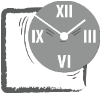 ИЗГЛЕД ТАБЛЕТОК ЧАСА ТОК ЧАСА ИЗГЛЕД ТАБЛЕИЗГЛЕД ТАБЛЕПо завршетку наставне јединице Лаза Лазаревић ''Ветар'' (интерпретација),ученици ће бити у стању да:именују књижевну епоху којој дело припада;наведу најважније биографске и библиографске податке о Лази Лазаревићу;откривају и кратко описују утиске и доживљаје које је приповетка ''Ветар'' изазвала у њима;препознају и именују књижевни род и врсту;познају фабулу и сиже приповетке;објасне наслов;одреде тему и мотиве;наведу основне одлике композиције дела;доведу у везу поједине делове текста;изводе поруке;размотре актуелност дела у данашњици;примене стечено знање у пракси (речнички фонд, вештина комуникације, типологија личности, морални судови...);препоруче дело другима.              Административни део часаУводни део часа (5 мин)(Ученици одговарају на неколико питања која их уводе у поетику српског реализма.)Наведите неколико одлика реализма.Ко је написао манифест српског реализма?Ко је од српских писаца први писао реалистичку приповетку?Која књижевна врста се највише писала у епохи српског реализма?Наведите представнике српског реализма.Које приповетке Лазе Лазаревића сте читали у досадашњем школовању?Шта је приповетка?Приповетка је прозна врста средње величине. У њој фабула није развијена и чини је прича о неком догађају. Нема много ликова и тежиште приповедања је на збивању. Могу да имају развијен дијалог. По тематици приповетке делимо: сеоска, историјска, љубавна, сатирична, алегоријска, психолошка... Значај Лазе Лазаревића за српску књижевностЛаза Лазаревић је најбољи српски приповедач у другој половини 19. века.Лазаревић  је творац психолошке приповетке у српској књижевности.О животу и делу Лазе Лазаревића(Разговор са ученицима који су за домаћи задатак припремили Лазаревићеву биографију.)Лаза Лазаревић(1851-1891)приповедачб и г р а ф и ј аРођен је 1. маја 1851. године у Шапцу у трговачкој породици. Основну школу и ниже разреде гимназије завршио је у родном граду. Године 1865. прелази у Београд и уписује се у вишу гимназију. По завршетку гимназије уписује Велику школу – Правни одсек у Београду. Преводи Чернишевског и Гогоља. Кратко време по завршетку студија  ради као практикант у Министарству просвете. Године 1872. добија стипендију српске владе и одлази на студије у Берлин. За време српско-турских ратова (1876-1878) био је повучен са студија и радио је као лекарски помоћник у војсци. Враћа се у Берлин 1878. године и завршава студије медицине. Године 1879. одбранио је докторску дисертацију у Берлину и постављен је за лекара Београдског округа. Те године у Српској зори објављује приповетку Звона с цркве у Н. (Први пут с оцем на јутрење). Убрзо постаје примаријус Опште државне болнице у Београду. Учествује у српско-бугарском рату 1885. године. Године 1886. излази књига Шест приповедака. Постаје дописни члан Српске академије наука. Напредује у служби, добија чин санитетског потпуковника и постаје лични лекар краља Милана. Умро је 7. јануара 1891. године од туберкулозе.Књижевно дело:9 приповедака: Први пут с оцем на јутрење (1879), Школска икона (1880), У добри час хајдуци (1880), На Бунару (1881), Вертер (1881), Све ће то народ позлатити (1882), Ветар (1889), Он зна све (1890) и Швабица (1898). Приповетка Швабица је постхумно објављена.Приповетка Ветар је објављена 1889. годинеНаставник исписује кључне речи на табли. Помоћу њих дефинише циљ часа и, заједно са ученицима, интерпретира (тумачи) приповетку.Кључне речи: карактеризација (психолошка), Едипов комплекс,  несигурност, посесивност(Циљ часа: Ученици се упознају са делом најзначајнијег приповедача српског реализма – Лазом Лазаревићем.)Главни део часа (30 мин)Читање  једног одломка из приповетке.Ученици описују утиске и доживљаје које је приповетка изазвала у њима.Ученици одговарају на питања о месту и трајању радње,  наратору, именују јунаке...радња се одиграва у Београду (прича о Ђ. Р. у месту Н.) време: последње деценије 19. векатрајање радње: неколико даналикови: Јанко, мајка Софија (Сока), Ђорђе Радојловић, Ђорђева ћерка, Јанконаратор (приповедач): Јанкок а р а к т е р и з а ц и ј аО књижевним јунацима судимо на основу њихових поступака, ставова које износе, интимних исповести (дати су у унутарњим монолозима), снова, страхова, жеља...  Ко је Јанко?Јанко је човек који има близу тридесет година. Образован је. Школовао се на западу, у Немачкој. Ради у министарству (државни чиновник). Живи са мајком.(У Лазаревићевим приповеткама има пуно биографских елемената.)Ученици говоре о фабули сижеу приповетке.I део: Јанков живот са мајкомУ том односу, поред уобичајене љубави између сина и мајке, постоје и неке ствари које нам могу бити чудне.Шта је необично у њиховом односу?Наведите детаље из којих закључујемо да је реч о претераној везаности сина према мајци.Мајка је Јанка суботом умивала.Јанко би мајци положио главу у крило а она би га чешкала по глави и тепала му као малом детету.Када би Јанко у нечему погрешио, није га критиковала.Симпоматичне су Јанкове речи: ''Боже мој, како су биле велике наше матере.''Прича о јЈанковом пријатељу, доктору Јоци, послужиће аутору да нам опише и Јанкове страхове.''Не знам зашто, али никад нисам смео завирити у собу где су болесници.''Који су могући узроци Јанковог страха? (Какве је приче слушао у детињству?)Опишите Јанкова осећања када би видео болеснике.''Ја сам с неком тугом и плашњом гледао избледела лица и њихове изразе.''Који су прави разлози Јанковог страха?''То ли је оно што ми тако притискује груди кад видим ове људе! Они имају, истина, све и свја, па ипак они немају ништа. Они немају свога болећега, немају... мајке!''Како Јанко доживљава Ђорђа Радојловића?''А лице! На њему је било нешто тужно, па – не умем да вам друкчије описати – весело! Поверљиво, благо, куражно, па десператно (очајно).  А све скупа страшно, нејасно и укочено.''Јанков опис је конфузан и више говори о њему него о Ђорђу.Да је Јанко био преплашен говори и то да није Ђорђа одмах препознао.II део: прича о Ђорђу РадојовићуКо је Ђорђе Радојловић? Чиме се бавио?Он је пријатељ Јанковог оца са којим је ортачки трговао. Рано је остао удовац. Живео је са ћерком и сестром коју је, због женине смрти, узео да живи са њима. Живео је у месту Н. , као и Јанкова породица пре породичне трагедије.Какав је човек био?Ђорђа Јанко памти као племенитог и поштеног човека. Бринуо је о жени детету (Јанку) свог покојног пријатеља. Јанко памти како му је често доносио сомун.Како је страдао Јанков отац?У пожару. У приповеци остаје загонетно је ли пожар подметнут.Шта сазнајемо о Јанково оцу из ове приче?Јанко је рано остао без оца. Највећи део живота провео је с мајком. Због недостатка очеве фигуре у Јанковом одрастању, у њему се развила везаност за мајку. (Едип)   Ко је Едип? Шта је Едипов комплекс?III део: Јанков сусрет са Ђорђевом ћеркомОпишите Јанкову збуњеност пред лепом девојком. ''Ја сам бар осећао горе на темену рупу и доле за патос заковане ноге. И онда сам се знојио, хукао, топио и напослетку био хладан као леденица.''''Ох, Боже, ти који си свемогући... Ти ми одреши језик!''Јанко не завршава своје реченице. Наведите атрибуте (могу и синонимски) који описују Јанка.сметен, збуњен, конфузан, спетљан, изгубљен...Шта је Јанкова мајка говорила сину у приликама када би уочила његову збуњеност?''Богати, дијете, та ти си светски човек!'' Паде ми, дакле, на памет да сам ја ''био у Паризу'' и да сам ''светски човек''...Шта Јанко осећа према болничком помоћнику?IV почетак Јанковог заљубљивања(Јанков поподневни одмор у ''филозофирању'' и вечера на коју је позвао пријатеља Јоцу)Шта би мајка говорила Јанку када би видела његову заљубљеност?''Лакше, лакше, младићу! Та ти, ти си видео доста очију из којих су севале мало оштрије стреле, али твоја париска уштиркана кошуља чувала је твоје нежно срце.''Зашто Софија није охрабривала сина?Каква је као мајка? (Чега се плаши?)Софија је посесивна мајка.V Јанкови снови и његове раније љубавиПрепричајте Јанков сан.Шта санајемо о Јанку на основу његовог сна? Јанко је заљубљен. Стид га је да би његову заљубљеност други могли да препознају ''Гле шта је сад света!''Ко у Јанковом сну узима девојку?Ни у сновима се не бори, као ни у животу, за руку девојке у коју се заљубио. Препушта је доктору Јоци.Која је Јанкова најважнија карактерна особина?н е с и г у р н о с т = недостатак самопоуздањаслаб, летаргичан, беспомоћан, неспокојан, беживотан = Јанко је за себе казао да је фаталист.Шта значи бити фаталист?Са којом речју се буди?Која је функција ових снова у обликовању књижевног јунака.Прича о Јанковим љубавима (Каролина, Марија, Станка).VI РастанакКако се приповетка завршава?Опишите Јанкову збуњеност? (Пронађите реченице које илуструју Јанкову изгубљеност.)''Чини ми се да сам почео цвокотати зубима.''''Био сам тако збуњен,  да ми хиљаде којекаквих планова и мисли...Јанко је непрестано пушио.''Не знам како смо се опростили... Знам да сам и мами стискао руку...''Како Јанко мајци саопштава да му се девојка допада?Тек је из четвртог пута успео да заврши реченицу!Зашто их није позвао да се врате?''Али у њеним очима стајала је друкчија пресуда. Ја седох и саслушах је оборене главе.'' Зашто се приповетка зове Ветар?Завршни део часа (5 мин)Припремити ученике за анализу ликова у приповеци.Завршни део часа. У завршном делу часа професор у дијалогу са ученицима проверава постигнутост исхода.Ветар                                          Лаза Лазаревић (1851−1890)О писцу: оснивач психолошке приповетке,  лекар                  Приповетке − Први пут с оцем на јутрење, Школска икона, У   добри час хајдуци,  На  бунару,  Вертер,  Све ће то народ позлатити, Он зна све, Швабица  књижевна врста: психолошка приповеткатема: криза идентитета;  неостварена љубавкомпозиција: експозиција – упознавање са ликовима                        заплет – сусрет и заљубљивање                        кулминација – посета и одлазак                        перипетија – тренутак одлуке                        расплет – крај љубавне причемотиви: поглед, очи – истина, душа;                ветар − силина осећања, стање душе јунака, духовни флуид;               дим − учмалост живота;               ћутање – речитост ћутања;               плач – близак ћутању и немоћи;               прича о два црва – религиозни мотив; усмеравање Јанкаприповедач: објективни (3. лице); уведени (1. лице). приповедачки поступци и технике: монолог, унутрашњи монолог и доживљени говор, дијалог, метафоричност, техника сказа модерни елементи: метафоричност, психолошка мотивација традиционални елементи: хришћански и патријархални морал, култ мајке и материнства Ветар                                                 Анализа ликова, језик и стилЈанко: модерни јунак, интровертан, интелектуалац, неодлучан, неделатан, слаб, лабилан, тип безвољног човекамајка: ненаметљиво наметљива, посесивна, егоистична, ауторитативна, тактична утицај мајке на Јанка: изразито јак, велика приврженост мајци девојка: неиндивидуализована − предмет чежње и заљубљеностијезик и стил: − сажетост, психологија јунака, речитост ћутања (функција дијалога), изражајност, драмски набој, поетизацијасложена осећања, унутрашња преживљавања, интимне исповести, психолошка анализаТОК ЧАСА ИЗГЛЕД ТАБЛЕНаставна темаРеализам у српској књижевностиНаставна јединицаСтеван Сремац: Зона ЗамфироваТип часаОбрада Циљ часаУпознавање ученика са одликама реалистичког романа на основу анализе романа Зона Замфирова Стевана Сремца.  Образовни задациАнализа тематско-мотивске основе. Тумачење улоге социјалне мотивације у мотивационом систему. Анализа књижевноуметничких поступака којима је дочарана рељефна и реалистична слика стварности у Зони Замфировој.Анализа приповедачких поступака. Разноликост приповедачких тонова (непристрасни, лични, сугестивни, патетични, хуморни, иронични, сатирични), ауторско приповедање, коментари (у основној причи и напоменама ауторског приповедача), доживљени говор. Анализа композиције. Функција ретардације у радњи романа. Тумачење уметничких поступака којима је постигнута драматизација радње. Анализа ликова хаџи Замфира и Манета (портрети, карактери, психолошка и социјална мотивација). Тумачење књижевноуметничког приказа сукоба две генерације, чорбаџијског и еснафског.Анализа лика Зоне Замфирове. Анализа језика и стила. Функција језика у карактеризацији ликова и дочаравању локалног колорита нишке средине, жива приповедна реч, анегдота, пословица, песма.  Функционални задациПодстицање ученика на уочавање естетских чинилаца и тумачење њихове уметничке улоге у тексту.Снажење навике да се уметнички утисци поткрепљују примерима из текста.Оспособљавање ученика за арументовано анализирање књижевног текста.Оспособљавање ученика за примену наученог кроз конкретну анализу текста. Оспособљавање ученика за формалну анализу дела.Васпитни задациКритичко сагледавање испољених карактера, поступака, идеја, ставова, погледа на свет. Развијање естетског сензибилитета.Подстицање ученика на откривање универзалних значења дела.Морално вредновање поступака ликова.Тумачење улоге породице у формирању карактера и односа према животу.Тумачење улоге социјалног статуса у формирању карактера и односа према животу. Мотивисање ученика на континуиран рад на проучавању књижевности.Подстицање ученика на исказивање властитих ставова и осећања поводом књижевног дела. Развијање читалачког интересовања према делима српског реализма.Кључни појмовиРеалистички роман, хумор, заплет, драматизација, ретардација,  коментар, доживљени говорОблици радаФронталниНаставне методеМонолошка, дијалошка, рад на текстуНаставна средстваМесто извођења наставеНастава ће се организовати онлајн са материјалима постављеним на мејл aдреси  drvoartsrpskidragannovakovic@gmail.com и на платформи Discorddrvoart srpski dragan novakovic#1165   КорелацијаИсторија, филмЛитература и додатни материјал за наставникеСтеван Сремац, Зона Замфирова, Нолит, Београд, 2003.Миодраг Павловић, Читанка – Уџбеник за други разред гимназија и средњих стручних школа, Klett, Београд, 2013.Миодраг Павловић, Књижевност у другом разреду гимназије и средњих стручних школа, Klett, Београд, 2014.Петар Пијановић, Књижевност и српски језик ‒ Уџбеник за други разред гимназија и средњих стручних школа, Београд, Завод за уџбенике и наставна средства, 2008.Литература и додатни материјал за ученикеСтеван Сремац, Зона Замфирова, Нолит, Београд, 2003.Миодраг Павловић, Читанка – Уџбеник за други разред гимназија и средњих стручних школа, Klett, Београд, 2013.Напоменеhttps://www.youtube.com/watch?v=jOQfi8cg6d0На овом линку се налази филм Зона Замфирова Здраавка Шотре (2002) који ученици могу погледати након читања романа. Ученици се мотивишу да уоче оне делове романа који су у филму посебно разрађени, и оне који су запостављени и да протумаче разлоге за такав поступак. ИсходиПо завршетку наставне јединице Стеван Сремац ''Зона Замфирова'' (анализа романа), ученици ће бити у стању да:именују књижевну епоху којој дело припада;наведу најважније биографске и библиографске податке о Стевану Сремцу;откривају и кратко описују утиске и доживљаје које је роман ''Зона Замфирова'' изазвао у њима;препознају и именују књижевни род и врсту;познају фабулу и сиже романа;објасне наслов;одреде тему и мотиве;наведу основне одлике композиције дела;доведу у везу поједине делове текста;изводе поруке;размотре актуелност дела у данашњици;примене стечено знање у пракси (речнички фонд, вештина комуникације, типологија личности, морални судови...);препоруче дело другима.Уводни део часаминута)Увођење ученика у анализу романа представљањем живота и дела Стевана Сремца. Стеван Сремац (1855−1906) рођен је у Сенти, у Бачкој, где је провео рано детињство. Пошто је остао без родитеља, ујак Јован Ђорђевић доводи га у Београд на даље школовање. Опредељује за студије историје на Великој школи у Београду и за припадност Либералној странци. Везивање за политику Либералне странке одредиће Стевана Сремца као конзервативца окренутог националној прошлости, приврженог династији и противника свега новог и напредног у политици и друштвеном животу. Свој радни век провео је као професор у гимназијама у Нишу, Пироту и Београду. Прва дела су му била прозне хронике о личностима и догађајима из српске прошлости, које ће се појавити као књига 1903. године под насловом Из књига староставних. Реалистичку прозу почиње да пише тек после доласка у Београд. Дугогодишњи живот у Нишу (и врло мало у Пироту) био је период стваралачке инкубације: посматрање, запажање, бележење. Прву реалистичку приповетку објавио је 1893. године под насловом Божићна печеница, а потом следе Ивкова слава (1895), Вукадин (1896, као књига 1903), Лимунација на селу (1896), Поп Ћира и поп Спира (1898), један од најбољих хумористичких романа у нашој књижевности, Зона Замфирова (1906), најбоље компонованоСремчево дело.војвођанска средина – Поп Ћира и поп Спиранишка средина − Ивкова слава, Зона Замфирова, Ибишагабеоградска средина – Кир Герас, Чича Јордан, Чесна старина.У Сремчевом делу сукобљавају се две стране његове личности: Сремац грађанин и политичар и Сремац писац. Као грађанин, Сремац је на страни старог, патријархалног и старовременског у људима и животу, на страни онога што полако чили и нестаје. Сремац писац има изванредну моћ опсервације и пријемчивости за стварност која га окружује: сагледава реалне чињенице и законите друштвене токове. Реална грађа из које обликује уметнички свет надвладава идеолошку свест и не дозвољава искривљавање стварности. Сремац писац надвладава Сремца политичара и тада настају приповетке и романи трајне уметничке вредности.Главни део часа(75 минута)Упознавање ученика са одликама реалистичког романа на примеру романа Зона Замфирова Стевана Сремца. Анализа тематско-мотивске основе. Одређење локализације радње романа. Анализа друштвено-историјског контекста и његовог утицаја на слику друштва у роману. Одреди књижевну врсту и тему овог романа. Који мотиви су битни за развој и преокрет радње? Одреди локализацију радње у овом роману. Познајете ли друштвено-историјски контекст у доба када роман настаје? Књижевна врста: роман (љубавни, социјални, хумористички).Тема: љубав двоје младих који потичу из различитих друштвених слојева. Мотиви: социјална мотивација, углед, увреда и понижење, подвала, сан.Социјална мотивација: неједнак друштвени положај (конфликт).Углед: друштвени положај и статус Зонине породице намеће  јој да са висине гледа на друге, иако гаји искрена осећања према Манету (конфликт).Увреда и понижење које доживљава Мане пресудно одређују пут љубавне приче двоје младих. Овај мотив покренуће нов мотив – подвале, којој ће прибећи Мане из освете, али која ће му омогућити да ситуацију разреши срећно по њихову љубав. Сан – обогаћује мотивациони систем, сугестија сна и сновна фантазија (излазак из оквира реалиности) – новина код Сремца. Прототипска грађа: анегдота коју је чуо од Бранислава Нушића настала на основу истинитог догађаја из Приштине. Локализација: Ниш, крај XIX и почетак XX века.Друштвено-историјски контекст: Ниш, град тек ослобођен од Турака; ослободилачки рат 1876−1878. Сукоб старог и новог; старих богаташа, газда и чорбаџија, остатака старих феудалних односа. Као богати могли су посетити Христов гроб (хаџије). Ново: грађанско друштво, узнапредовали ситни трговци, постигли моћ, богатство  и углед.Анализа композиције. Функција ретардације у радњи романа. Анализа књижевноуметничких поступака којима је дочарана рељефна и реалистична слика стварности у Зони Замфировој. Анализа приповедачких поступака. Разноликост приповедачких тонова (непристрасни, лични, сугестивни, патетични, хуморни, иронични, сатирични), ауторско приповедање, коментари (у основној причи и напоменама ауторског приповедача), доживљени говор. Тумачење уметничких поступака којима је постигнута драматизација радње. Извршите анализу композиције романа. На који начин Сремац постиже складан композициони ток? Изврши анализу функције појединих епизода у романескној причи. Композиција: двадесет и два поглавља. Радња има складан композициони ток (добро вођена, укрштена и повезана епизодама са одговарајућом сразмером делова и целине). То је једноставна прича са лаким заплетом, низом епизода које имају карактер опширних дигресија од главне приче, срећним завршетком. Зона Замфирова је најбоље обликовано Сремчево дело: одликују га мајсторско обликовање сижеа, целовитост приче и добра композиција. Иако има неколико ширих епизода које на први поглед немају чвршћи ослонац у романескној причи (о Митанчи и Манулаћу) оне су дошле као илустрација основне интенције о сукобу старог и новог, о квалитетима и недостацима и старог и новог, али су истовремено и нужно увођење нових ликова који ће у сижеу приче имати или делатну или мотивациону функцију.На који начин је приказан сукоб старог и новог у овом роману?Сукоб старог и новог – У основи романескне приче јесте љубав двоје младих из различитих друштвених слојева, али и однос старог и новог. Оличење старог је хаџи­Замфир. Његова прошлост обележена је материјалном и друштвеком моћи: поседовао је огромно имање, уживао велики углед код Турака и домаћег становништва. Његово време је прошло, али хаџи­Замфир живи тим старим животом и са старим навикама, сећајући се са сетом прошлих времена и пријатеља из прошлости. Старо је уткано и у схватања жена из хаџи­Замфирове породице, које су прави бедем прошлог и сталешког. Старо је чак и у свести и резоновању средњег слоја, Манетове мајке Јевде, па чак и самога Манета кујунџије. Он је свестан порекла и угледа Зонине куће и не гаји илузије да се класна ограда може уклонити. Оличење новог је Митанча који има проблема са својим оцем јер им се нарави и схватања никако не могу усагласити. Мане кујунџија је најрепрезентативнији представник новога. Он је млади занатлија пун стваралачке енергије. Брзо је дошао до свога дућана, што је било обележје сталешког статуса; уживао је велики углед као кујунџија, имао је велики круг пријатеља. Мане је и тип новог младог човека (насупрот Манулаћу) кога одликују физичка и духовна снага, окренутост животу и уживању, отвореност и дружељубље. Он је и изванредно леп младић, најбољи играч у колу, дарежљив према музици, ловац, путник и посетилац чувених кафана. Такав човек и младић супротстављен је чувеној хаџијској породици и стављен спрам хаџијске кћери коју је, због њене лепоте, и песма опевала.Изврши анализу приповедачких поступака. Које облике приповедања препознајеш? Наведи пример за сваки. Одреди функције ауторског коментара, доживљеног говора и ретардације у роману?  Која је функција укрштања приповедних планова и ситуација у роману? Уочи поступак контрастрирања у роману и наведи неке примере. Приповедање.Приповедач – објективни, свезнајући, ауторски наратор, 3. лице. Употребом ауторских коментара „меша“ се у огричу и даје јој лични тон. Употребом доживљеног говора исказује осећања ликова говорећи тобож у своје име.  Описи (уз остале облике приповедања) служе писцу да прикаже локални колорит средине. Сремац лагано и мајсторски развија причу. Читаоца постепено уводи у ситуацију, у догађаје који се мало­помало заплићу, упознаје га са главним актерима приче. Зато већ у шестом поглављу романа омогућава читаоцу да „после узалудног и бескорисног читања дојакошњих пет глава, напослетку долази и натрапава на саму ствар, због које је ова приповетка и постала“ – ауторски коментар.Ауторски коментари – налазе се у основној причи или у напоменама ауторског приповедача. Приповедач коментарише и радњу и јунаке. Напомене претходе свакој глави. Причу покреће духовит коментар који најављује тему, преусмерава је или је враћа у приповедну матицу.Основна фабулативна линија заснива се на љубави са препрекама и неспоразуму.Прожимање драмских и комичних елемената. Укрштање различитих ситуација и приповедних планова, спајање озбиљних садржаја са комичним призорима – оживљавање радње. Блага иронија на неке појаве у нишкој средини.Слика варошке средине, породичног живота и љубавне везе даје се у контрастима (ситуације, ликови). Пример: луда Дока говори често мудре ствари, њен антипод је Таска; Мане – Манулаћ; хаџи Замфир – Митанча...Неизвесност исхода љубавне драме постиже се сталним увођењем нових мотива којима се стварају обрти и додатно компликује радња, као и поступцима ретардације. Анализа ликоваАнализа ликова хаџи Замфира и Манета (портрети, карактери, психолошка и социјална мотивација). Тумачење књижевноуметничког приказа сукоба две генерације, чорбаџијског и еснафског. Анализа лика Зоне Замфирове. Анализа језика и стила. Функција језика у карактеризацији ликова и дочаравању локалног колорита нишке средине, жива приповедна реч, анегдота, пословица, песма.  Представи лик хаџи-Замфира. Које су његове карактерне особине? Којим поступцима показује друштвени слој коме припада?  Опиши лик Манета кујунџије. Које су његове физичке карактеристике? Представи Манетов карактер. Ком друштвеном слоју припада Мане? Представи лик Зоне Замфирове. Како се њен лик развија током романа? Пронађи у делу места на којима се описује њена физичка лепота. Које су њене карактерне особине? Опиши однос између Манета и Зоне. Представи лик тетка Доке? Шта је специфично у њеном карактеру? Опиши Манулаћев лик. Којим књижевним поступцима се писац користио у изградњи овог лика? Која је његова функција у делу?Хаџи Замфир је некада био сила: пред пашу је у турско време излазио кад год је хтео, могао је човека са самих вешала скинути, сменио је три паше, влада се господски, у кући је његовој као у пашиним конацима − богатство и сјај. представник чорбаџијског слоја, који је некада имао славу и моћ, а данас, у време приче, остало му је само богатство и стара слава и углед. Хаџи­Замфир је доброћудан и разборит, стрпљив и трпељив. У њему је стално присутно сећање на давна времена када је био човек од угледа и моћи. У тим сећањима је носталгија не само за временом које је прохујало, него и носталгија за животом који је нестао, за женама које је волео и пријатељима са којима се дружио. Свестан је да му измиче тло под ногама, да пролази „његово”. Иако држи до свога угледа и чорбаџијског достојанства, довољно је разборит да прихвати стварност онакву каква јесте и да се приклони догађајима који неумитно руше његове погледе и круте сталешке норме. Одлази младоме Манету и вешто, чувајући своје достојанство, скреће пажњу да су прошла стара времена и да ограде више не могу да важе. Није злопамтило, има разумевања за Манетове шеретлуке, само жели да му овај призна да је сам смислио и извео ујдурму са отмицом. Највеће хаџи­Замфирово богатство је најмлађа кћерка, мезимица Зона. Зона − је приказана у роману као развојни лик, лик који се прати током романескне приче и који се у току те приче мења и развија: од девојчице, преко девојчета до зреле и прелепе девојке. Она је лепа, чедна, ватрена; свесна је своје лепоте и свога порекла и то јој даје право да држи високо главу и да презриво гледа на свет око себе. Имала је очи као кадифа, косу као свила, усне као мерџан, зубе као бисер, струк као фидан... Била је размажена, пуста, немилосрдна... Кад иде, она се ломи у струку, ситно корача, а главу издиже и пружа је поносно мало напред, као водена змија кад истегне главу и броди водом. Сва чаршија гледа за њом. Она је у вароши прва по лепоти и угледу, за њом многи уздишу, о њој се певају песме. Зона је била свесна своје лепоте и уживала је да се неко окреће за њом, да уздише и прижељкује је. Али она води лукаву игру: „да једним погледом охрабри кога, да му улије неке наде, да га залуди, а после да га одбаци”. Њу нису занимали они који се за њом окрећу, које је, дакле, својом лепотом очарала и сломила, него они који је нису приметили или нису примећивали, већ равнодушно пролазили поред ње. Још као девојчица је запазила Манета кујунџију, посматрала га и кришом уздисала за њим. Како је одрастала, тако су јој укућани пунили главу тиме ко је она и чија је она: „Помисли се на кога си керка!” Уображена је са своје лепоте и порекла, размажена у кући, навикла да јој се угађа, да се сви за њом окрећу, да ломи чежњива младићка срца, да се поиграва онима који би да јој приђу или да је освоје. Зато је она и збуњена пркосним и немарним Манетовим понашањем − то је вређа, изазива у њој срџбу, али и тугу и бол. Љубоморна је на све девојке које се ухвате у коло до Манета и спремна је да врло заједљиво и безобзирно извређа лепу Калину, само зато што јој је сметала Калинина радост и срећа док игра до Манета. У сликању љубавне игре Зоне и Манета Сремац је показао вештину и способност да психолошке титраје и преливе предочи спољашњим манифестацијама: кроз покрете, понашања, изразе лица, речи. Мане кујунџија − најизразитији представник новог, занатлијског слоја, задојеног стваралачком енергијом, способношћу за стицање, љубављу према животу и животним радостима. Њега одликује снага, енергија и духовно здравље. Леп је да му нема равна, отресит је, здравог расуђивања, лукав и сналажљив, упоран у решености да сломи хаџи­Замфиров отпор, али и одмерен и пун поштовања према хаџи­Замфиру, не као према чорбаџији и газди, него као према старијем човеку. Сремац је Манета приказао свестрано: као заљубљеног младића који лута светом тражећи лека својој љубави; као човека који пати због неузвраћене љубави; као младића који је дубоко повређен речима „куче у чашире“; као човека кога обузимају халуцинације и ружни снови због те увреде коју је изрекао хаџи­Замфир; као паметног и сналажљивог младића који уме да пркоси пркосној газдинској кћери и да у њој изазива срџбу и бес, па и патње, својим равнодушним понашањем према њој и пажњом према Калини; као узорног младића који достојанствено прихвата веридбу и венчање и одбија скупе хаџи­Замфирове поклоне, показујући своје богатство и имање. Он је најлепши од свих момака, најбољи играч у колу, најгалантнији према свирачима. Ужива у друштву и музици, одлази у лов, цењен је кујунџија. Начин живота, успешност у послу и лепота сметали су некима, па су покушали да га преко новина оцрне. То је подстакло његову мајку Јевду да сазове породично веће које ће направити списак могућих кандидаткиња за Манетову женидбу. У том већу је најупечатљивија појава тетка Дока.тетка Дока − јединствена као појава и као женски лик. То је жена чисто мушких манира и понашања. Звижди сокаком, у разговору увек понешто лупи, упорно брани своје ставове, спремна је да се потуче, пије кафу и мастику, „пуши као Турчин“.  Она је без длаке на језику, скреше у лице оно што мисли, без обзира да ли је то нека жена или стари хаџи­Замфир. Уме да цени женску лепоту и у њеним речима се осећа мушко одушевљење женском лепотом − чарима Зоне Замфирове. Упорна је у науму да Манета ожени Зоном и не бира средства да то оствари. Из ње проговара занатлијски сталеж, онај који је дуго био потискиван феудалним односима и чорбаџијским господарењем, које је било подупрто владавином турског феудализма. Њене речи о мердевинама са којих хаџи­Замфирови силазе, а Манетови се пењу, делују бунтовнички и пророчки. Као да су се ове речи отеле конзервативном Стевану Сремцу који је везан за старо и газдинско. Њене речи су изразиле стварно стање: старо је венуло и пропадало, чорбаџијске породице губе моћ, политичку и економску, а нове снаге надиру све јаче. Али су класне и сталешке разлике још опстајале у свести припадника феудалних чорбаџијских породица, па су таква схватања упорно утискивана и у Зонину свест. Манулаћ − карикатура младића из имућне газдинске породице која је равна угледу хаџи­Замфирове породице. Иако му је посвећена цела једна епизода и у збивањима романа има извесну улогу, није упечатљив по својој делатној активности, него по своме изгледу и карактеру. Права је слика дегенерације која захвата чорбаџијски сталеж: немужеван, туњав, смотан, слабић, везан за родитеље као дете, неспособан за живот, неспособан за комуникацију са светом око себе. Овај Сремчев јунак је, чини се, исувише  карикиран. Он је овде као контраст Манету кујунџији. И без оваквог Манулаћа лик Манета кујунџије би био онакав какав јесте, јер снажније и упечатљивије делују његове особине и сокови живота који шикљају из његове природе, него што делују млакост, безвољност и духовна дегенерација Манулаћева.Изврши анализу језика и стила у овом роману. Пронађи изразито лирска места у овом роману и прокоментариши њихову функцију. Које врсте хумора препознајеш у овом делу и којим књижевним поступцима се постиже комични ефекат? Шта је карактеристично за језик у овом роману? Језик и стил.Лиризам – значајно стилско обележје овог романа, посебно тамо где се приказује младост. Хумор − највећа тековина и највећа вредност прозе Стевана Сремца. То је хумор ситуације, наративни хумор, асоцијативни хумор (који се асоцијативним додирима шири у лепезу значења), вербални хумор проистекао из употребе архаичних, славеносерпских, патетичних и поетских речи и склопова у сасвим неодговарајућим и прозаичним ситуацијама. Сремчев хумор је у делима која се баве нишком средином спонтан и свеж, безазлен и благ, ведар и срдачан, присан и лековит, доброћудан и лирски. Поређења – честа, посебно она која су преузета из народног памћења. „Имала очи као кадифа, усне као мерџан, зубе као бисер, струк као фидан.”Пословице – као ослонац у тврдњама или у функцији комике. „Како сте дробили, тако и кусајте.”, „Чорбаџија душу дава и губи, ал паре не дава.”Изражајан нишки говор и локална дијалекатска боја у живом говору појачавају уверљивост и експресију. Сремац користи нишки говор, староштокавски дијалекат, пун неправилности на фонетском, морфолошком и синтаксичком плану. Поред дијалектизама има провинцијализама, варваризама, архаизама. Завршни део часа(10 минута)У завршном делу часа води се разговор са ученицима о идејама и порукама које проистичу из дела. Изводе се закључци о сукобима генерација, сукобима који проистичу из разлика у друштвеним слојевима, улози породице у формирању карактера и односа према животу. За наредни час ученици треба да прочитају приповетку Поварета Симе Матавуља и да обрате пажњу на следеће:Новела као књижевна врста и њене одлике. Приповедачки поступци. Кинематографски поступак у приповедању. Тематско-мотивска основа. Анализа композиције. Симетрија кључних мотива. Принцип контраста.Функција сна и мистике.Однос између човека и природе. Анализа језика и стила. Функција језика у карактеризацији ликова. Анализа ликова.Зона Замфирова                                          Стеван Сремац (1855−1906)о писцу: студије историје, професор у гимназијама                  дела: војвођанска средина – Поп Ћира и поп Спира                нишка средина − Ивкова слава, Зона Замфирова, Ибишага                београдска средина − Кир Герас, Чича Јордан, Чесна старина књижевна врста: роман, љубавни, социјални, хумористички тема: љубав, социјалне разлике  мотиви: социјална мотивација, углед, увреда и понижење, подвала, сан... прототипска грађа: анегдота, догађај из Приштине  локализација: Ниш, крај XIX и почетак XX века друштвено-историјски контекст: ослободилачки рат 1876−1878; сукоб старог и новог  композиција: двадесет и два поглавља                            добра композиција                            укрштање и повезивање епизода (неке имају карактер дигресија)                             мајсторско обликовање сижеа                            целовитост приче сукоб старог и новог – старо − (хаџи­Замфир) стари богаташи, газде и чорбаџије                                             ново −  (Мане) грађанско друштво, узнапредовали ситни трговци приповедање: приповедач – објективни (3. лице) – утисак веродостојности                          ауторски коментари – субјективни тон                           доживљени говор − исказивање осећања ликова                           описи − локални колорит средине                 прожимање драмских и комичних елемената                              укрштање приповедних планова                              спајање озбиљних садржаја са комичним призорима                              иронија на неке појаве у нишкој средини                 контрасти (ситуације, ликови) – динамика                  стално увођење нових мотива – обрти, компликује се радња                 ретардација Зона ЗамфироваАнализа ликовахаџи-Замфир − представник чорбаџијског слоја, угледан, богат, достојанствен, разборит,                                                   доброћудан, стрпљив                 некада – слава и моћ (чезне за старим временима)                данас – богатство и стара славаЗона − развојни лик;            лепа, чедна, свесна своје лепоте и порекла, поносна, горда, љубоморна, пркосна,             уображена            портрет: очи као кадифа, коса као свила, усне као мерџан, зуби као бисер, струк као                            фидан, ход – „као водена змија...”Мане кујунџија − представник новог, занатлијског слоја,                                  снажан, пун енергије, леп, отресит, разуман, лукав, сналажљив, упоран,                                   одмерен и пун поштовања према старијем тетка Дока − мушких манира, брбљива, необазрива, упорна,                         из ње проговара средњи слој о ситуацији у друштвуМанулаћ − карикатура младића из имућне газдинске породице                      немужеван, туњав, смотан, слабић, везан за родитеље, неспособан за живот, млак,                      безвољан, неспособан за комуникацију                      контраст Манету кујунџији Језик и стиллиризам – значајно стилско обележје хумор − хумор ситуације, наративни хумор, асоцијативни хумор, вербални хумор поређења – честа, из народне традиције пословице – као ослонац у тврдњама или у функцији комике нишки говор − староштокавски дијалекат, неправилности на фонетском, морфолошком и                           синтаксичком плану, дијалектизми, провинцијализми, варваризами, архаизамиНаставна темаРеализам у српској књижевностиНаставна јединицаБранислав Нушић: Народни посланикТип часаОбрада Циљ часаУпознавање ученика са одликама естетског света и стваралачких поступака у Нушићевој комедији Народни посланик.  Образовни задациАнализа тематско-мотивске основе комедије. Анализа композиције и уочавање поступака којима се постиже динамика у низању сцена. Уочавање грађења сижеа на преплитању два паралелна тока радње – приватне и јавне сфере живота. Уочавање љубавне приче као иницијалне позиције и мотивације заплета у комедији. Анализа приповедачких поступака (хумор, иронија, сарказам и парадокс). Вербална комика и комика ситуације. Анализа ликова: Јеврем и Срета као представници два супротстављена принципа (трговац – адвокат, ограниченост – образованост, стара генерација – млада генерација...).Функционални задациПодстицање ученика на уочавање естетских чинилаца и тумачење њихове уметничке улоге у тексту.Снажење навике да се уметнички утисци поткрепљују примерима из текста.Оспособљавање ученика за арументовано анализирање књижевног текста.Оспособљавање ученика за примену наученог кроз конкретну анализу текста. Оспособљавање ученика за формалну анализу дела. Васпитни задациРазвијање естетског сензибилитета.Подстицање ученика на откривање универзалних значења дела.Мотивисање ученика на континуиран рад на проучавању књижевности;.Подстицање ученика на исказивање властитих ставова и осећања поводом књижевног дела. Развијање читалачког интересовања према делима европског реализма.Извођење закључака о погубним последицама које негативне појаве у друштву и понашањима појединаца имају на живот појединца и судбину друштва.Критика друштвене стварности. Феномен власти сагледан из различитих углова.Кључни појмовиКомедија, комика ситуације, вербална комика, сатира, хумор, иронија, сарказам, парадоксОблици радаФронтални, индивидуалниНаставне методерад на текстуНаставна средстваМесто извођења наставеНастава ће се организовати онлајн са материјалима постављеним на мејл aдреси  drvoartsrpskidragannovakovic@gmail.com и на платформи Discorddrvoart srpski dragan novakovic#1165   ЛинкNarodni poslanik 1964. - Komedija po delu Branislava NušićaЛитература и додатни материјал за наставникеБ. Нушић – Народни посланик, Завод за уџбенике и наставна средства, Београд,  1997. Миодраг Павловић, Читанка – Уџбеник за други разред гимназија и средњих стручних школа, Klett, Београд, 2013.Миодраг Павловић, Књижевност у другом разреду гимназије и средњих стручних школа, Klett, Београд, 2014.Петар Пијановић, Књижевност и српски језик ‒ Уџбеник за други разред гимназија и средњих стручних школа, Београд, Завод за уџбенике и наставна средства, 2008.Литература и додатни материјал за ученикеБ. Нушић – Народни посланик, Завод за уџбенике и наставна средства, Београд,  1997. Миодраг Павловић, Читанка – Уџбеник за други разред гимназија и средњих стручних школа, Klett, Београд, 2013.ИсходиПо завршетку наставне јединице Бранислав Нушић ''Народни посланик'' (анализа комедије), ученици ће бити у стању да:именују књижевну епоху којој дело припада;наведу најважније биографске и библиографске податке о Браниславу Нушићу;откривају и кратко описују утиске и доживљаје које је комедија ''Народни посланик'' изазвала у њима;препознају и именују књижевни род и врсту;укратко препричају драмску радњу;опишу драмски сукоб;одреде тему и мотиве;наведу основне одлике композиције дела;изводе поруке;размотре актуелност дела у данашњици;примене стечено знање у пракси (речнички фонд, вештина комуникације, типологија личности, морални судови...);препоруче дело другима.Уводни део часа(5 минута)Упознавање ученика са животом, делом и значајем Бранислава Нушића за српску књижевност.Бранислав Нушић (1864−1938) je романописац, драмски писац, приповедач, есејиста, дипломата, ниовинар и зачетник реторике у Србији. Нушић је рођен у Беогроду као Алкибијад Нуша у цинцаринској породици Ђорђа и Љубице Нуше. Његов отац је био угледни трговоц житом, али је убрзо после Нушићевог рођења изгубио богатство. Породица се преселила у Смедерево, где је Нушић провео своје детињство и похођао основну школу и прве две године гимназије. Преселио се у Београд, где је матурирао. Кад је напунио 18 година, законски је променио своје име у Бранислав Нушић. Дипломирао је на Правном факултету у Београду 1884. године. Борио се у Српско­бугарском рату 1885. године, који га је затекао на служењу редовног војног рока. Након рато је објавио контроверзну песму „Два раба” у Дневном листу, због које је осуђен на две године робије. Песма је исмевала српску монархију, а посебно краља Милана.Званичник Министарства спољних послова постао је 1889. године, а 1900. постављен је за секретара Министарства просвете. Убрзо после тога постао је драматург Народног позоришта у Београду, а касније је постављен и за управника Српског народног позоришта у Новом Саду. Напушта ову функцију 1905. године и сели се у Београд, где се бави новинарством. Писао је под псеудонимом „Бен Акиба”. Вратио се 1912. године у Битољ као државни службеник, а 1913. године основао је позориште у Скопљу, где је живео до 1915. Напустио је земљу са војском током Првог светског рата и боравио је у Италији, Швајцарској и Француској до краја рата. После рата, Нушић је постављен за првог управника Уметничког одсека Министарства за просвету. На овој позицији је остао до 1923. године. После тога је постао управник Народног позоришта у Сарајеву, да би се 1927. године вратио у Београд. Изабран је за редовног члана Српске краљевске академије 10. фебруара 1933.Иза Нушића је остао импозантан књижевни опус: комедије, целовечерње и једночинке, драме у ужем смислу, историјске и савремене, романи, приповетке, новинске козерије, аутобиографске књиге, путописи, етнографски списи, новински чланци, предавања... Иако је, превасходно, драмски писац, његово прозно дело је обимније од дела многих писаца који су искључиво писали прозу. Његови чланци, изјаве, интервјуи, предавања разасути по новинама, када би се скупили, испунили би, по свој прилици, више књига него целокупни опус многих писаца. Насупрот публици, критика је према Нушићу била строга, често неправедна. Најпознатија књижевна дела Бранислава Нушића Драме: Тако је морало бити, Јесења киша, Иза Божјих леђа, Пучина  Комедије: Протекција, Свет, Пут око света, Госпођа министарка, Народни посланик, Мистер Долар, Ожалошћена породица, Покојник, Сумњиво лице, Др Романи: Општинско дете, Хајдуци (Ајдуци)  Приповетке: Политички противник, Посмртно слово, Класа, Приповетке једног каплара Трагедије: Кнез Иво од Семберије, Хаџи Лоја, Наход Расправе и уџбеници: РеторикаГлавни део часа(80 минута)Увођење ученика у анализу дела обнављањем знања о одликама комедије и представљањем повода за настанак овог дела.Којој књижевној врсти припада Народни посланик Бранислава Нушића? Шта је тема ове комедије? Знате ли шта би могао бити повод  Нушићу да напише ову комедију?Књижевна врста: комедија.Тема: парламентарни живот србије, налин бирања посланика.Генеза: Комедија Народни посланик, Нушићев првенац, јавља се као продукт политичких прилика у Србији. То је време самовоље режима Обреновића, гушења Тимочке буне, активности опозиционе Радикалне странке у чијим су редовима слободоумни интелектуалци, сатира Јована Јовановића Змаја и Војислава Илића, веома популарних представа Гогољевог Ревизора. Она доноси слику паланке, паланчана, паланачког менталитета и атмосфере. У средишту драмског збивања су избори за посланике у парламенту и све оно што их прати: лажни парламентаризам, политички аналфабетизам, паланачка примитивност, механизам агитације и изборна корупција, примитивност политичке борбе и погубно дејство изборне грознице. Посланичка функција се види као неисцрпни мајдан за лично богаћење кроз привилегије које посланички мандат пружа. Зато се кандидују они који су навикли да се богате корупцијом и пљачком. Ликови: У ватру изборне борбе Нушић ће увести паланачког газду Јеврема, његовог станара и будућег зета адвоката Ивковића, отпуштеног чиновника Срету Нумеру, полицијског писара Секулића, Јевремову жену Павку и кћер Даницу. Поред њих, у комедију је уведен још један број ликова који омогућавају животни ток догађаја, испољавање јунака, мотивацију приче, стварање комичних ситуација: Сима Сокић, покућар Младен, госпа Марина, Спира и Спириница.У овој комедији, као и у већини осталих, Нушић збивање поставља у породични круг. Како је компонована радња у овој комедији? Композиција: три чина, два паралелна тока радње:изборна кампања (јавно)љубав Ивковића и Данице (приватно).У првом чину предочава простор и време збивања, упознаје на с са главним ликовима, назначава догађај који ће бити предмет драмског сукоба. Неизоставни су код Нушића и ликови који немају значајну улогу у драмским збивањима, али својим карактером, понашањем и говором изазивају смех код публике − такви су овде Спира и Спириница. Догађај који се наслућује из првог чина и око кога ће се заплести драмски сукоб јесу избори за народног посланика. Околности које овај догађај још више заплићу јесте љубав између адвоката Ивковића и Јевремове кћери Данице, Јевремова намера да се кандидује, намера адвоката Ивковића да се кандидује као кандидат опозиције. Први се чин завршава веридбом Ивковића и Данице, доласком жандарма који преноси газда Јеврему начелников позив на важан разговор. То је за Јеврема знак да је начелников избор пао на њега као кандидата владајуће странке и у том тренутку је потпуно пометен и изгубљен. У другом чину се захуктава изборна агитација. Води се борба између два кандидата. На једној страни је газда Јеврем као кандидат владајуће странке, а на другој адвокат Ивковић као кандидат опозиције. Ситуације се смењују једна за другом, уводи се низ детаља који разоткривају или појединачне карактеристике или менталитет паланке, обично детаљима који су саставни део неког дијалога (долазе као случајно, као узгредне напомене, маркирају појаву или карактер, набијени су хумором). Стална измена ситуација доводи различите актере пред гледалиште, али све више разоткрива интелектуалну и политичку немоћ Јевремову. Овим поступком Нушић остварује драмски ковитлац набијен карикатуром и смехом.Јевремови главни помоћници (Срета Нумера и полицијски писар Секулић) су ту из личне користи. Обојица раде за сопствену корист. Два су места у другом чину кључна и по хумористичкој снази значајна: Јевремово припремање за држање говора у скупштини и Јевремово држање говора пред народом. Нушић уводи технику „представе у представи”, чест и омиљен поступак у његовим драмама. Овим поступком разоткрива технику рада скупштине, понашање председавајућег и посланика, атмосферу, а све на хуморан начин. Истовремено предочава немоћ, недораслост и неспособност будућег посланика. Јеврем не уме да смисли ни једну реченицу за говор и излаз налази у крађи Ивковићевог говора којим осипа критику на власт „која није израз народа, и која се својим делима далеко удаљила од народних жеља и народних потреба“. Касније, када Срети објашњава свој наопаки говор, интимно признаје да му је тај говор лежао.У трећем чину се наставља изборна грозница, препирке, подметања. Општи метеж, никако не стижу гласови о победнику. Маса креће да поздрави победника: Ивковић је спремио говор, Даница га преписује и даје оцу јер и он жели да се обрати својим бирачима уверен да је победник. Обојица поздрављају масу са прозора истим говором. Тек када се из масе чује „Доле Прокић! Живео народни посланик Ивковић!”, Јеврем схвата да је губитник. Као што је наивно и једноставно ушао у изборну кампању, тако је и напушта: без срџбе и беса, без суревњивости или мржње. Пред спуштање завесе одјекује музика и галама окупљене масе а Јеврем, држећи у једној руци кључ а у другој говор, стао узбуђен и плаче. Нушић га тако оставља, а гледаоцима препушта да закључују да ли Јеврем плаче разочаран што није изабран за народног посланика, или плаче од среће што је таст народног посланика. Слика адвоката Ивковића и његове веренице Данице на прозору пред бирачима сасвим је у духу Нушићевих завршетака. Све се добро завршило, газда Јеврем је изгубио на изборима за посланика, али је добио зета народног посланика − победа, опет, остаје у породици.Које приповедачке поступке уочаваш у овој комедији?Приповедачки поступци: Гради радњу уланчавањем и постепеним низањем драмских призора.Укрштање мотива и мотивационих чинилаца.Нушић је мајстор заплета, комедије имају темпо водвиља, смех је урнебесанм али доброћудан, комика је оптимистична и хумана. Његови ликови су грађени на прототиповима које је живот обилно нудио. Зато су му јунаци животни, сочни и уверљиви.По својој природи, Нушић није волео сатиру. У њој је видео пакост, злобу и освету. Он је окренут хумору (за себе је говорио да је хумориста а не сатиричар!) и доброћудном смеху у коме нема горчине, жучи и отрова. Одликује га благонаклон став према јунацима; вештим заплитањем радње доводи их у смешне ситуације, али их не вређа, не показује одбојност према њима. Свака његова комедија завршава се ведро и срећно по драмске јунаке јер Нушић верује у лековиту моћ хумора (изузетак је Покојник који има суморан завршетак). Људске мане су саставни део људске природе и пратиоци живота; оне се могу излечити и човеку у томе треба помоћи.Који књижевни поступци представљају извор комике у овој драми? Објасни на примерима.Разноврсни су извори комике у Нушићевим комедијама.1. Комика заплета и забуне, и њој блиска комика замене личности. 2. Несклад између жеља и могућности. 3. Вербална комика, врло често средство у Нушићевим комедијама.4. Комика ситуације (Јевремово припремање за наступ у скупштини и Јевремови говори бирачима). 5. Глума (Јевремово припремање за скупштински наступ где глуми народног посланика).6. Шала и виц су често средство или за грађење комичних ситуација или за вербалну комику.Које су теме у Нушићевим комедијама?Теме: лакомост, уображеност, жеђ за влашћу, отимачина, поквареност, наивност, незнање карактеристике су друштва и појединца у свим временима. Судске фарсе, изборне агитације, породичне „жалости”, корупција власти, правне заврзламе − запазиће у свом времену и наш савременик и човек времена које долази.Како је представљен Јеврем у Народном посланику? Каква је његова природа?  Чиме је мотивисана његова жеља да постане посленик? Како се понаша да би остварио свој циљ? Како се понаша када схвата да је изгубио битку?Јевремов лик Нушић не обликује као сатиричар него као хумориста: не ружи га, не карикира претерано, његове мане су људске мане. Јеврем је патријархалан човек, прост и једноставан. Његова жеља да буде народни посланик није подстакнута жељом за влашћу већ свешћу да посланичка функција омогућава привилегије које могу да увећају његово богатство. Несклад између амбиција и интелектуалних могућности доводи Јеврема у низ смешних ситуација. Он у многим приликама, патријархалан по природи, не разуме поступке својих агитатора који неистинама клевећу Ивковића. Његова једноставна и наивна природа, неспособност и политичка неписменост, невичност политичкој борби, исказује се у оним ситуацијама када Јеврем, захваћен изборном грозницом губи моћ здравог расуђивања, чини погрешне кораке, погрешно говори, не може да састави реченицу, не зна ни шта говори ни шта треба да каже. То је слика човека који се нашао на погрешном месту у погрешној улози. То ће Јеврем схватити тек на крају када узима кључ од свога дућана и полази да ради посао који је и дотле радио.Како су представљени ликови Срете Нумере и писара Секулића? Шта је Нушић критиковао кроз ове ликове? На који начин? Ако је Јеврема штедео и није допустио да га политичке ујдурме згазе и понизе, у обликовању ликова Срете Нумере и полицијског писара Секулића, Нушић је улио сав свој јед и нетрпељивост према чиновништву и представницима власти. Срета Нумера је бивши државни чиновник који је због проневере одлежао робију и истеран из службе. Његов карактер се открива из следећих речи:Ако треба да се растури какав лажан глас по вароши дај овамо Срету; ако треба да се поквари какав политички збор, дај овамо Срету; ако треба да се фалсификују изборни спискови, дај овамо Срету; ако треба жалба на избор, дај опет Срету.Он је специјалиста у изборним агитацијама и при том не бира средства. Најупечатљивије место је Сретино објашњење како се меси јавно мнење:Срета: Море јок, какве новине! У новине дође оно што је печено већ. И док се то испече има ваздан посла. Треба да се замеси у наћве, да се посоли, да нарасте, да се метне у калупе, па на лопату, па у пећ.  Јеврем: Па да се испече. Срета: Да се испече, јест, ал' дела га умеси ако си мајстор. А знаш ли ти како се меси јавно мнење? Још ујутру рано, чим се пробудим, па док се опасујем, а жена ми донесе чашу воде са парчетом шећера, и каже ми шта је чула од прије Маце, кад је на бунару захитала воду. А не опасујем се ја само ујутру, и не пијем воду са шећером само ја ујутру, него и ти, и овај, и онај, и свима нама каже понешто жена. Е, видиш, то све ми поберемо свако од своје куће, па 'ајд у кафану на ону прву кафу што се изјутра пије. Ту дође и поштар који је већ читао новине, ту дође и телеграфиста који прича да на десно уво уме да чује интернационалне телеграме кад пролазе кроз жицу, па ту и писар из начелства који зна шта је поверљиво доишо, па онда ту ми сви остали. И како ко почне да срче кафу тако изручује на сто све гито је чуо и све гито зна. Тако се ту на сто скупи пуно новости и ми почнемо да их месимо. Један дода соли, други бибера, трећи долије мало воде, четврти поспе још мало брашна да буде гушће, па кад се растанемо оно видиш: распршти се јавно мнење у све сокаке, и све дућане и у све канцеларије. И онда, то ти је онда као кад бациш мливо у воденицу. Букће и фркће варошки камен од јутра до поподне и меље оно што смо ми бацили под камен. Ето, видиш, како се прави јавно мнење, ако ниси знао.Таквог Срету Нумеру нису Јеврему привукле симпатије или политички интерес, него чисто лична корист, очекује од Јеврема, када буде изабран за народног посланика, да му нађе какав уносан државни посао. Полицијски писар Секулић показује силу власти која може све да учини и сваког да прикљешти једноставним позивом на закон: Он се противи власти, а ја се наслоним на закон, и он врисне. Али може и да избави неког из невоље ако може да плати: изгубе се списи и нема кривице. Секулић има оправдање и за избављење од одговорности трговца који је смрдљиво месо испоручивао болници: Болесници и иначе имају рђаве стомаке, па им је свеједно је ли здраво или смрдљиво месо. Секулић је уведен у ову комедију да разоткрије механизме изборних агитација и изборних лажи.Који ликови у Народном посланику нису захваћени комиком. Шта закључујеш на основу тога?Једини ликови комедије који нису захваћени комиком и који делују сасвим трезвено, здраво и чисто, јесу Јевремова кћер Даница и његов зет адвокат Ивковић. Будући да Нушић збивања најрадије смешта у породични круг, ово двоје младих је било неопходно како би се збивања још више заплела њиховом љубављу. Они су истовремено једина свежина која се осећа из ове комедије у обиљу загушљиве атмосфере, покварености и ишчашености. Они су једина могућност да комедија заврши онако како се завршила − срећно.Завршни део часа(5 минута)У завршном делу часа води се разговора са ученицима о погубним последицама које јавашлук, нерад, нестручност, малограђански дух, себичлук, користољубље и властољубље имају на живот појединца и судбину друштва. Изводе се универзални закључци.За наредни час ученици треба да обнове своја знања о врстама речи. Најављује им се израда контролног задатка у трајању од 35 минута. Наставна темаРеализамНаставна јединицаУтврђивање градива из реализма.Тип часаУтврђивање Циљ часаОбнављање и повезивање знања ученика о реализму у књижевности.Образовни задациРезимирање знања ученика о реализму као књижевном правцу у европској и српској књижевности. Резимирање знања ученика о општим одликама књижевности реализма и стваралачким поступцима писаца.Резимирање знања ученика о књижевним врстама, тематици, мотивима и ликовима у књижевности европског и српског реализма.Функционални задациОспособљавање ученика за резимирање и повезивање знања из одређене области.Снажење способности ученика за јавно усмено представљање својих знања.Оспособљавање ученика кроз говорну вежбу да успешно поступају у улози говорника и у улози слушаоца.Подстицање ученика на аргументовано изношење ставова. Оспособљавање ученика за самостално одговарање на питања о обрађеном градиву.Васпитни задациРазвијање тимског духа и подстицање ученика на међусобну сарадњу.Подстицање ученика на размену знања и идеја.Развијање свести ученика о потреби континуираног рада на усвајању нових знања.Кључни појмовиРеализам, утврђивањеОблици радаФронталниНаставне методеМонолошка, дијалошкаНаставна средстваМесто извођења наставеНастава ће се организовати онлајн са материјалима постављеним на мејл aдреси  drvoartsrpskidragannovakovic@gmail.com и на платформи Discorddrvoart srpski dragan novakovic#1165   КорелацијаЛитература и додатни материјал за наставникеМиодраг Павловић, Читанка – Уџбеник за други разред гимназија и средњих стручних школа, Klett, Београд, 2013.Миодраг Павловић, Књижевност у другом разреду гимназије и средњих стручних школа, Klett, Београд, 2014.Литература и додатни материјал за ученике/Напомене/Уводни део часа(5 минута)Ученици се упућују да ће се на овом часу бавити обнављањем и резимирањем знања из књижевности реализма на примерима обрађених књижевних дела. Свим ученицима у разреду се постављају следећа питања као увод у тему:Кад настаје реализам као књижевни правац? Колико траје? Које дело се сматра манифестом европског реализма? Који је манифест  српског реализма? Наведи основне одлике реализма. Наброј књижевне токове унутар реализма, наведи осниваче и бар по једну одлику сваког тока. Главни део часа(36 минута)Одреди књижевну врсту и подврсту Балзаковог Чича Горија и објасни на примерима. Локализуј радњу у овом роману. Одреди тему романа Чича Горио и главну идеју. Наброј главне мотиве. Одреди перспективу приповедања и приповедачке поступке. Каква је композиција овог романа? Наведи основне паралеле између Горија и Ежена де Растињака. Чега су они жељни у животу? Шта све жртвују у име те жеље? Објасни Еженове речи упућене Паризу: „А сад је на нас двоје ред!” У којој сцени се драстично може видети погрешно васпитање кћерки од стране чича Горија? Око којег мотива се плету највећи неспоразуми у односима међу ликовима у делу? (Горио – кћерке/ Ежен – Делфина / Делфина – барон де Нисенжан / Анастазија – гроф де Ресто ...). Поред односа између оца и кћерки Балзак је дао и слику друштва 19. века у Паризу. Преко којих сцена је приказана социјална тематика у делу (дајте наслов тим сценама, без препричавања)? Шта си научио/-ла  из дела Чича Горио Онора де Балзака?Ком делу припада мото „Не криви огледало ако ти је лице ружно”?  Објасни идеју дела на основу ове изјаве. Одреди књижевни род, књижевну врсту и књижевну подврсту дела  Ревизор. Који је основни мотив  којим се бави Гогољ у драми  Ревизор? Наведи име главног лика у делу  Ревизор. По чему је он различит од свих осталих ликова, а по чему сличан? Одреди који од ових мотива јесу заједнички за дело  Ревизор  и за дело  Чича Горио самовоља власти / запарложеност племства / похлепа трговаца /  корупција чиновника / пљачка /  каријеризам /  хвалисавост  / подмитљивост / сплеткарење / улизиштво. Сви наведени мотиви одговарају  и једној обрађеној приповеци српског реализма. Којој? Наброј    институције које се критикују од стране Гогоља у Ревизору. Објасни сцену замрзавања ликова у последњем чину комедије Ревизор Н. В. Гогоља. Шта сте научили из Гогољевог дела Ревизор? Која сцена изазива највеће згражавање? А смех? По чему је познато место Сентандреја, сем по томе што је у њему рођен Јаков Игњатовић? На основу чега можемо закључити да је Вечити младожења породична хроника? Представи ликове Софре, Шамике и Пере у кратким цртама. Зашто је Шамика остао неожењен? Зашто Пера не успева да оствари свој живот онако како је замислио? На основу чега можемо закључити да је Вечити младожења и социјални роман? Изврши анализу композиције романа Вечити младожења. Протумачи симболику наслова.  Ко је писац приповедака Прва бразда, Глава шећера, Рога, Злослутни број? Ко је увео сеоску приповетку у српску књижевност? Одреди тему приповетке Глава шећера. Основни мотив? Идеја? Протумачи симболику имена Сармашевић, Узловић, Радан  Радановић. Протумачи симболику „главе шећера” и „црног детета”. Какав је однос Глишић исказује према селу и према граду у својим приповеткама? Докажи то сценом из Главе шећера. Пронађи сатиричне, фантастичне и реалистичне елементе у приповеци. Шта сам научио/-ла из  Глишићеве приповетке  Глава шећера? Ко је отац психолошке приповетке у српској књижевности?  Наброј неколико његових приповедака. Које су одлике психолошке приповетке? Одреди тему ове приповетке. Истакни кључне мотиве и протумачи их на примерима из приповетке. Аналирај фазе у развоју радње (композицију). Која је врста нарације у приповеци Ветар? Наброј неке од приповедачких поступака у овој приповеци и образложи их на примерима из дела. Протумачи симболику наслова. Протумачи симболику Јанковог сна са сатом. Протумачи симболику приче о два црва. Анлизирај однос Јанка и његове мајке.  Ко је творац алегорично-сатиричне приповетке у српској књижевности? Наведи три дела која је написао овај писац. Објасни појам алегорична приповетка. Докажи примером из неког дела. Које се стилске фигуре најчешће користе у алегоричним приповеткама? Увод  in medias res (у средиште ствари) подразумева да писац уводи читаоца директно у средиште приче без уводних напомена. У ком књижевном делу имамо овакав увод? Објасни иронију наслова приповетке Вођа. Које ситуације су сатиричне? Шта значи појам глас разума? Ко је глас разума у Вођи? А у Данги? Која је њихова улога у тим делима? Сиже приповетке Вођа је и пародија једне приче из Библије. Која је то прича? Анализирај композицију приповетке Данга, и обрати пажњу на градацију хиперболисаног стања у Србији. Која ситуација у  делу представља врхунац?  Која су грађанска права сваког поједница у Данги? Шта се тиме критикује? Како је приказана Србија тог времена? Које закључке о друштву и појединцу можемо извести на основу приповедака Данга и Вођа? Завршни део часаминута)У завршном делу часа професор са ученицима проверава постигнутост исхода.Реализам – утврђивањеДЕЛО – ауторкњижевна врстатема, идејамотивикомпозицијаприповедање: перспектива / поступциликови: портрет/карактер; однос међу ликовимасимболика: наслова, појединих мотивадруштво: слика друштва / критика друштвапоруке делапаралеле међу појединим делимаНародни посланик                                                                        Бранислав Нушић (1864−1938)о писцу: романописац, драмски писац, приповедач, есејиста, дипломата, ниовинар, зачетник реторике у Србији                   дела:  драме − Тако је морало бити, Пучина; комедије − Протекција, Свет, Пут                               око света, Госпођа министарка, Народни посланик, Мистер Долар, Покојник                              Ожалошћена породица, Сумњиво лице, Др; романи: Општинско дете,                               Хајдуци; приповетке: Политички противник, Посмртно слово књижевна врста: комедијатема: парламентарни живот србије, начин бирања посланикакомпозиција: три чина, два паралелна тока радње:изборна кампања (јавно)љубав Ивковића и Данице (приватно).ликови: Јеврем − патријархалан човек, једноставна и наивна природа жеља да буде народни посланик несклад између амбиција и интелектуалних могућностинеспособност и политичка неписменост, невичност политичкој борби                  Срета Нумера − бивши државни чиновник, користољубив одлежао робију (проневера), истеран из службе                  Секулић − полицијски писар показује силу власти, механизме изборних агитација и изборних лажи                  Даница и Ивковић – здрава памет, младост нису изложени критициприповедачки поступци: гради радњу уланчавањем и постепеним низањем драмских призора.укрштање мотива и мотивационих чинилаца.Нушић је мајстор заплета, комедије имају темпо водвиља, смех је урнебесанм али доброћудан, комика је оптимистична и хумана. Наставна темаРеализамНаставна јединицаУтврђивање градива из реализма.Тип часаУтврђивање Циљ часаОбнављање и повезивање знања ученика о реализму у књижевности.Образовни задациРезимирање знања ученика о реализму као књижевном правцу у европској и српској књижевности. Резимирање знања ученика о општим одликама књижевности реализма и стваралачким поступцима писаца.Резимирање знања ученика о књижевним врстама, тематици, мотивима и ликовима у књижевности европског и српског реализма.Функционални задациОспособљавање ученика за резимирање и повезивање знања из одређене области.Снажење способности ученика за јавно усмено представљање својих знања.Оспособљавање ученика кроз говорну вежбу да успешно поступају у улози говорника и у улози слушаоца.Подстицање ученика на аргументовано изношење ставова. Оспособљавање ученика за самостално одговарање на питања о обрађеном градиву.Васпитни задациРазвијање тимског духа и подстицање ученика на међусобну сарадњу.Подстицање ученика на размену знања и идеја.Развијање свести ученика о потреби континуираног рада на усвајању нових знања.Кључни појмовиРеализам, утврђивањеОблици радаФронталниНаставне методеМонолошка, дијалошкаНаставна средстваМесто извођења наставеНастава ће се организовати онлајн са материјалима постављеним на мејл aдреси  drvoartsrpskidragannovakovic@gmail.com и на платформи Discorddrvoart srpski dragan novakovic#1165   КорелацијаЛитература и додатни материјал за наставникеМиодраг Павловић, Читанка – Уџбеник за други разред гимназија и средњих стручних школа, Klett, Београд, 2013.Миодраг Павловић, Књижевност у другом разреду гимназије и средњих стручних школа, Klett, Београд, 2014.Литература и додатни материјал за ученике/Напомене/Уводни део часа(5 минута)Ученици се упућују да ће се на овом часу бавити обнављањем и резимирањем знања из књижевности реализма на примерима обрађених књижевних дела. Свим ученицима у разреду се постављају следећа питања као увод у тему:Кад настаје реализам као књижевни правац? Колико траје? Које дело се сматра манифестом европског реализма? Који је манифест  српског реализма? Наведи основне одлике реализма. Наброј књижевне токове унутар реализма, наведи осниваче и бар по једну одлику сваког тока. Главни део часа(36 минута)Одреди књижевну врсту и подврсту Балзаковог Чича Горија и објасни на примерима. Локализуј радњу у овом роману. Одреди тему романа Чича Горио и главну идеју. Наброј главне мотиве. Одреди перспективу приповедања и приповедачке поступке. Каква је композиција овог романа? Наведи основне паралеле између Горија и Ежена де Растињака. Чега су они жељни у животу? Шта све жртвују у име те жеље? Објасни Еженове речи упућене Паризу: „А сад је на нас двоје ред!” У којој сцени се драстично може видети погрешно васпитање кћерки од стране чича Горија? Око којег мотива се плету највећи неспоразуми у односима међу ликовима у делу? (Горио – кћерке/ Ежен – Делфина / Делфина – барон де Нисенжан / Анастазија – гроф де Ресто ...). Поред односа између оца и кћерки Балзак је дао и слику друштва 19. века у Паризу. Преко којих сцена је приказана социјална тематика у делу (дајте наслов тим сценама, без препричавања)? Шта си научио/-ла  из дела Чича Горио Онора де Балзака?Ком делу припада мото „Не криви огледало ако ти је лице ружно”?  Објасни идеју дела на основу ове изјаве. Одреди књижевни род, књижевну врсту и књижевну подврсту дела  Ревизор. Који је основни мотив  којим се бави Гогољ у драми  Ревизор? Наведи име главног лика у делу  Ревизор. По чему је он различит од свих осталих ликова, а по чему сличан? Одреди који од ових мотива јесу заједнички за дело  Ревизор  и за дело  Чича Горио самовоља власти / запарложеност племства / похлепа трговаца /  корупција чиновника / пљачка /  каријеризам /  хвалисавост  / подмитљивост / сплеткарење / улизиштво. Сви наведени мотиви одговарају  и једној обрађеној приповеци српског реализма. Којој? Наброј    институције које се критикују од стране Гогоља у Ревизору. Објасни сцену замрзавања ликова у последњем чину комедије Ревизор Н. В. Гогоља. Шта сте научили из Гогољевог дела Ревизор? Која сцена изазива највеће згражавање? А смех? По чему је познато место Сентандреја, сем по томе што је у њему рођен Јаков Игњатовић? На основу чега можемо закључити да је Вечити младожења породична хроника? Представи ликове Софре, Шамике и Пере у кратким цртама. Зашто је Шамика остао неожењен? Зашто Пера не успева да оствари свој живот онако како је замислио? На основу чега можемо закључити да је Вечити младожења и социјални роман? Изврши анализу композиције романа Вечити младожења. Протумачи симболику наслова.  Ко је писац приповедака Прва бразда, Глава шећера, Рога, Злослутни број? Ко је увео сеоску приповетку у српску књижевност? Одреди тему приповетке Глава шећера. Основни мотив? Идеја? Протумачи симболику имена Сармашевић, Узловић, Радан  Радановић. Протумачи симболику „главе шећера” и „црног детета”. Какав је однос Глишић исказује према селу и према граду у својим приповеткама? Докажи то сценом из Главе шећера. Пронађи сатиричне, фантастичне и реалистичне елементе у приповеци. Шта сам научио/-ла из  Глишићеве приповетке  Глава шећера? Ко је отац психолошке приповетке у српској књижевности?  Наброј неколико његових приповедака. Које су одлике психолошке приповетке? Одреди тему ове приповетке. Истакни кључне мотиве и протумачи их на примерима из приповетке. Аналирај фазе у развоју радње (композицију). Која је врста нарације у приповеци Ветар? Наброј неке од приповедачких поступака у овој приповеци и образложи их на примерима из дела. Протумачи симболику наслова. Протумачи симболику Јанковог сна са сатом. Протумачи симболику приче о два црва. Анлизирај однос Јанка и његове мајке.  Ко је творац алегорично-сатиричне приповетке у српској књижевности? Наведи три дела која је написао овај писац. Објасни појам алегорична приповетка. Докажи примером из неког дела. Које се стилске фигуре најчешће користе у алегоричним приповеткама? Увод  in medias res (у средиште ствари) подразумева да писац уводи читаоца директно у средиште приче без уводних напомена. У ком књижевном делу имамо овакав увод? Објасни иронију наслова приповетке Вођа. Које ситуације су сатиричне? Шта значи појам глас разума? Ко је глас разума у Вођи? А у Данги? Која је њихова улога у тим делима? Сиже приповетке Вођа је и пародија једне приче из Библије. Која је то прича? Анализирај композицију приповетке Данга, и обрати пажњу на градацију хиперболисаног стања у Србији. Која ситуација у  делу представља врхунац?  Која су грађанска права сваког поједница у Данги? Шта се тиме критикује? Како је приказана Србија тог времена? Које закључке о друштву и појединцу можемо извести на основу приповедака Данга и Вођа? Завршни део часаминута)У завршном делу часа професор са ученицима проверава постигнутост исхода.Реализам – утврђивањеДЕЛО – ауторкњижевна врстатема, идејамотивикомпозицијаприповедање: перспектива / поступциликови: портрет/карактер; однос међу ликовимасимболика: наслова, појединих мотивадруштво: слика друштва / критика друштвапоруке делапаралеле међу појединим делима